Ministerstvo financíMinisterstvo financíMinisterstvo financíMinisterstvo financíFIN 2-12 MVÝKAZ PRO HODNOCENÍ PLNĚNÍ ROZPOČTUVÝKAZ PRO HODNOCENÍ PLNĚNÍ ROZPOČTUVÝKAZ PRO HODNOCENÍ PLNĚNÍ ROZPOČTUVÝKAZ PRO HODNOCENÍ PLNĚNÍ ROZPOČTUVÝKAZ PRO HODNOCENÍ PLNĚNÍ ROZPOČTU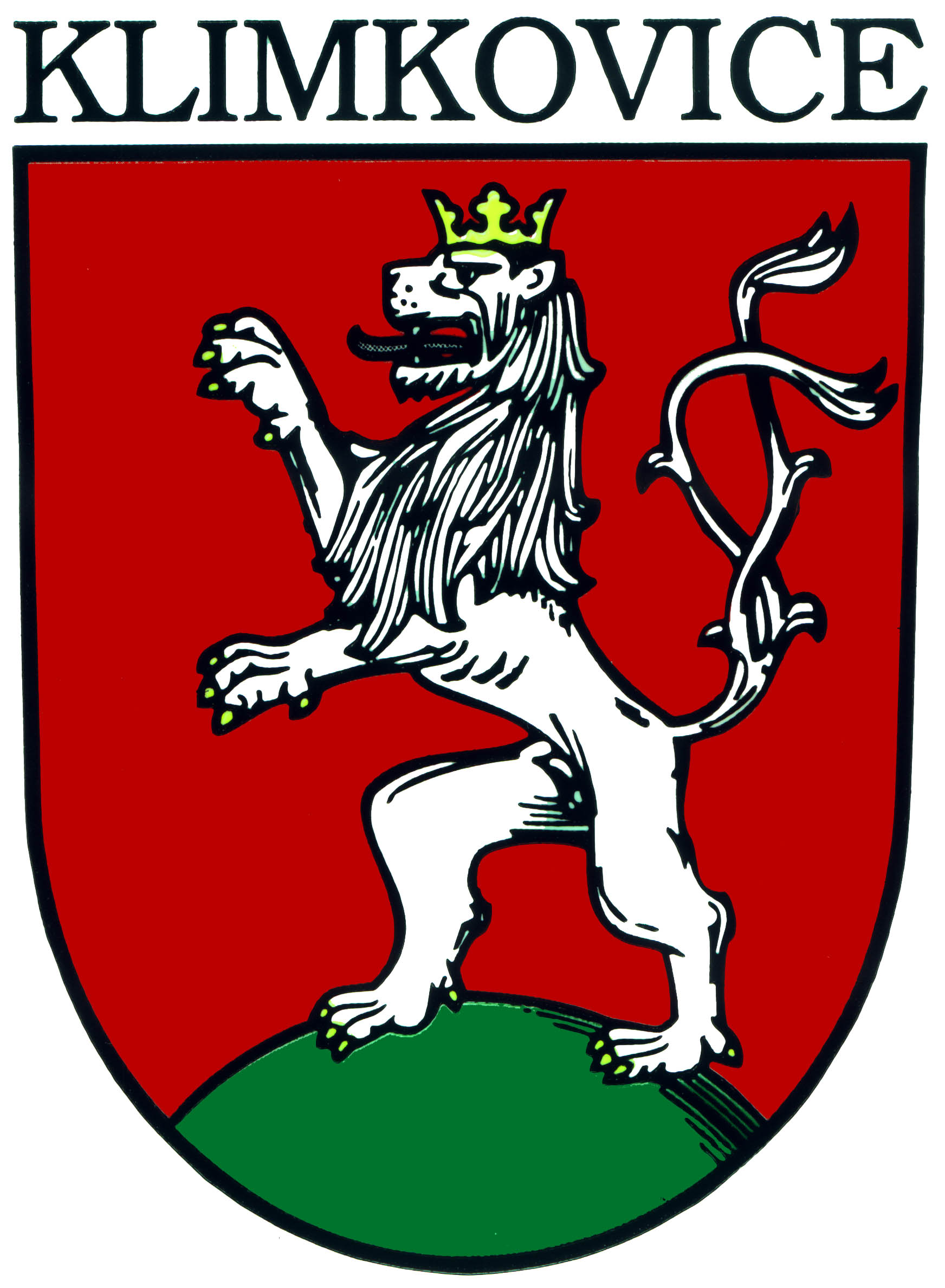 územních samosprávných celků, dobrovolných svazků obcí a regionálních radúzemních samosprávných celků, dobrovolných svazků obcí a regionálních radúzemních samosprávných celků, dobrovolných svazků obcí a regionálních radúzemních samosprávných celků, dobrovolných svazků obcí a regionálních radúzemních samosprávných celků, dobrovolných svazků obcí a regionálních radsestavený k  12 / 2019sestavený k  12 / 2019sestavený k  12 / 2019sestavený k  12 / 2019sestavený k  12 / 2019(v Kč na dvě desetinná místa)(v Kč na dvě desetinná místa)(v Kč na dvě desetinná místa)(v Kč na dvě desetinná místa)(v Kč na dvě desetinná místa)RokMěsícIČO20191200298051Název a sídlo účetní jednotky:Název a sídlo účetní jednotky:Název a sídlo účetní jednotky:Město Klimkovice Město Klimkovice Lidická 1Lidická 174283  Klimkovice74283  KlimkoviceI. ROZPOČTOVÉ PŘÍJMYI. ROZPOČTOVÉ PŘÍJMYI. ROZPOČTOVÉ PŘÍJMYI. ROZPOČTOVÉ PŘÍJMYI. ROZPOČTOVÉ PŘÍJMYI. ROZPOČTOVÉ PŘÍJMYI. ROZPOČTOVÉ PŘÍJMYI. ROZPOČTOVÉ PŘÍJMYParagrafPoložkaTextSchválený rozpočetRozpočet po změnáchVýsledek od počátku roku% RS% RUab12300001111Daň z příjmů fyzických osob placená plátci12 000 000,00 12 000 000,00 16 388 310,25 136,57 136,57 00001112Daň z příjmů fyzických osob placená poplatníky200 000,00 200 000,00 445 344,77 222,67 222,67 00001113Daň z příjmů fyzických osob vybíraná srážkou1 200 000,00 1 200 000,00 1 502 562,35 125,21 125,21 00001121Daň z příjmů právnických osob12 000 000,00 12 000 000,00 13 992 932,21 116,61 116,61 00001122Daň z příjmů právnických osob za obce3 500 000,00 3 500 000,00 2 928 660,00 83,68 83,68 00001211Daň z přidané hodnoty28 000 000,00 28 000 000,00 31 493 187,14 112,48 112,48 00001334Odvody za odnětí půdy ze zemědělského půdního fond25 000,00 25 000,00 105 987,50 423,95 423,95 00001341Poplatek ze psů130 000,00 130 000,00 122 782,00 94,45 94,45 00001342Poplatek za lázeňský nebo rekreační pobyt870 000,00 870 000,00 956 790,00 109,98 109,98 00001343Poplatek za užívání veřejného prostranství40 000,00 40 000,00 41 250,00 103,13 103,13 00001345Poplatek z ubytovací kapacity32 000,00 32 000,00 20 082,00 62,76 62,76 00001361Správní poplatky120 000,00 120 000,00 124 380,00 103,65 103,65 00001381Daň z hazardních her s výj. dílčí daně z tech. her200 000,00 200 000,00 375 599,03 187,80 187,80 00001382Zrušený odvod z loterií a pod.her kromě výh.hr.př.1 889,48 ****** ****** 00001511Daň z nemovitých věcí2 600 000,00 2 600 000,00 3 276 345,91 126,01 126,01 00002460Splátky půjčených prostředků od obyvatelstva73 000,00 73 000,00 91 273,00 125,03 125,03 00004111Neinvestiční přijaté transf.z všeob.pokl.správy SR116 000,00 116 000,00 ****** 100,00 00004112Neinv.př.transfery ze SR v rámci souhr.dot.vztahu1 400 000,00 1 586 300,00 1 586 300,00 113,31 100,00 00004113Neinvestiční přijaté transfery za státních fondů4 676,00 4 676,00 ****** 100,00 00004116Ostatní neinv.přijaté transfery ze st. rozpočtu60 000,00 3 627 976,76 3 517 415,67 ****** 96,95 00004121Neinvestiční přijaté transfery od obcí45 000,00 54 994,50 52 994,50 117,77 96,36 00004122Neinvestiční přijaté transfery od krajů2 623 608,00 2 623 608,00 ****** 100,00 00004151Neinvestiční přijaté transfery od cizích států8 489,81 ****** ****** 00004213Investiční přijaté transfery ze státních fondů20 000,00 20 000,00 ****** 100,00 00004216Ostatní invest.přijaté transf.ze státního rozpočtu17 968 885,00 17 968 885,00 16 227 014,30 90,31 90,31 0000Bez ODPABez ODPA80 463 885,00 86 992 440,26 96 023 873,92 119,34 110,38 21412111Příjmy z poskytování služeb a výrobků30 000,00 30 000,00 53 725,52 179,09 179,09 21412112Příjmy z prod. zboží (již nakoup. za úč. prodeje)50 000,00 50 000,00 64 489,00 128,98 128,98 2141Vnitřní obchodVnitřní obchod80 000,00 80 000,00 118 214,52 147,77 147,77 21442133Příjmy z pronájmu movitých věcí8 000,00 8 000,00 6 897,00 86,21 86,21 2144Ostatní službyOstatní služby8 000,00 8 000,00 6 897,00 86,21 86,21 22122321Přijaté neinvestiční dary26 055,80 ****** ****** 22122324Přijaté nekapitálové příspěvky a náhrady368,16 ****** ****** 2212SilniceSilnice26 423,96 ****** ****** 22212324Přijaté nekapitálové příspěvky a náhrady117,57 ****** ****** 2221Provoz veřejné silniční dopravyProvoz veřejné silniční dopravy117,57 ****** ****** 22922324Přijaté nekapitálové příspěvky a náhrady44 010,00 ****** ****** 2292Dopravní obslužnost veřejnými službamiDopravní obslužnost veřejnými službami44 010,00 ****** ****** 23212111Příjmy z poskytování služeb a výrobků4 900 000,00 4 900 000,00 5 072 868,68 103,53 103,53 23212324Přijaté nekapitálové příspěvky a náhrady102 900,32 ****** ****** 2321Odvádění a čištění odpadních vod a nakl.s kalyOdvádění a čištění odpadních vod a nakl.s kaly4 900 000,00 4 900 000,00 5 175 769,00 105,63 105,63 31132122Odvody příspěvkových organizací600 000,00 600 000,00 600 000,00 100,00 100,00 3113Základní školyZákladní školy600 000,00 600 000,00 600 000,00 100,00 100,00 33112111Příjmy z poskytování služeb a výrobků100 000,00 100 000,00 183 910,00 183,91 183,91 3311Divadelní činnostDivadelní činnost100 000,00 100 000,00 183 910,00 183,91 183,91 33122111Příjmy z poskytování služeb a výrobků10 000,00 10 000,00 30 995,00 309,95 309,95 3312Hudební činnostHudební činnost10 000,00 10 000,00 30 995,00 309,95 309,95 33132111Příjmy z poskytování služeb a výrobků100 000,00 200 000,00 458 035,00 458,04 229,02 33132132Přijmy z pronájmu ost. nem. věcí a jejich částí5 000,00 5 000,00 5 023,50 100,47 100,47 33132324Přijaté nekapitálové příspěvky a náhrady1 152,58 ****** ****** 3313Film.tvorba,distribuce, kina a shrom.audio archiv.Film.tvorba,distribuce, kina a shrom.audio archiv.105 000,00 205 000,00 464 211,08 442,11 226,44 33142111Příjmy z poskytování služeb a výrobků40 000,00 40 000,00 35 620,00 89,05 89,05 33142324Přijaté nekapitálové příspěvky a náhrady5 141,86 ****** ****** 33142329Ostatní nedaňové příjmy jinde nezařazené2 500,00 2 500,00 ****** 100,00 3314Činnosti knihovnickéČinnosti knihovnické40 000,00 42 500,00 43 261,86 108,15 101,79 33222111Příjmy z poskytování služeb a výrobků40 000,00 40 000,00 50 820,00 127,05 127,05 33222324Přijaté nekapitálové příspěvky a náhrady1 424,09 ****** ****** 3322Zachování a obnova kulturních památekZachování a obnova kulturních památek40 000,00 40 000,00 52 244,09 130,61 130,61 33412111Příjmy z poskytování služeb a výrobků2 000,00 2 000,00 2 000,00 100,00 100,00 3341Rozhlas a televizeRozhlas a televize2 000,00 2 000,00 2 000,00 100,00 100,00 33492111Příjmy z poskytování služeb a výrobků50 000,00 50 000,00 54 050,00 108,10 108,10 3349Ostatní záležitosti sdělovacích prostředkůOstatní záležitosti sdělovacích prostředků50 000,00 50 000,00 54 050,00 108,10 108,10 33992111Příjmy z poskytování služeb a výrobků170 000,00 170 000,00 178 225,00 104,84 104,84 33992133Příjmy z pronájmu movitých věcí1 000,00 1 000,00 11 700,00 ****** ****** 33992321Přijaté neinvestiční dary25 000,00 25 000,00 1 100,00 4,40 4,40 3399Ostatní záležitosti kultury,církví a sděl.prostř.Ostatní záležitosti kultury,církví a sděl.prostř.196 000,00 196 000,00 191 025,00 97,46 97,46 34122111Příjmy z poskytování služeb a výrobků40 000,00 40 000,00 20 280,72 50,70 50,70 34122131Příjmy z pronájmu pozemků200,00 200,00 101,00 50,50 50,50 34122132Přijmy z pronájmu ost. nem. věcí a jejich částí1 000,00 1 000,00 3,00 0,30 0,30 34122139Ostatní příjmy z pronájmu majetku20 000,00 20 000,00 5 000,00 25,00 25,00 34122321Přijaté neinvestiční dary7 000,00 ****** ****** 34122324Přijaté nekapitálové příspěvky a náhrady13 391,35 ****** ****** 34123121Přijaté dary na pořízení dlouhodobého majetku10 000,00 10 000,00 ****** 100,00 3412Sportovní zařízení ve vlastnictví obceSportovní zařízení ve vlastnictví obce61 200,00 71 200,00 55 776,07 91,14 78,34 34212324Přijaté nekapitálové příspěvky a náhrady10 000,00 10 000,00 3421Využití volného času dětí a mládežeVyužití volného času dětí a mládeže10 000,00 10 000,00 34292111Příjmy z poskytování služeb a výrobků420 000,00 420 000,00 336 469,00 80,11 80,11 34292131Příjmy z pronájmu pozemků5 000,00 5 000,00 1 210,00 24,20 24,20 3429Ostatní zájmová činnost a rekreaceOstatní zájmová činnost a rekreace425 000,00 425 000,00 337 679,00 79,45 79,45 36122111Příjmy z poskytování služeb a výrobků320 000,00 320 000,00 378 406,00 118,25 118,25 36122132Přijmy z pronájmu ost. nem. věcí a jejich částí650 000,00 650 000,00 818 096,00 125,86 125,86 36122324Přijaté nekapitálové příspěvky a náhrady136 970,39 ****** ****** 3612Bytové hospodářstvíBytové hospodářství970 000,00 970 000,00 1 333 472,39 137,47 137,47 36132111Příjmy z poskytování služeb a výrobků680 000,00 680 000,00 630 445,52 92,71 92,71 36132132Přijmy z pronájmu ost. nem. věcí a jejich částí1 650 000,00 1 650 000,00 1 562 894,41 94,72 94,72 36132139Ostatní příjmy z pronájmu majetku21 000,00 ****** ****** 36132321Přijaté neinvestiční dary2 243,00 ****** ****** 36132324Přijaté nekapitálové příspěvky a náhrady423 102,14 ****** ****** 3613Nebytové hospodářstvíNebytové hospodářství2 330 000,00 2 330 000,00 2 639 685,07 113,29 113,29 36312324Přijaté nekapitálové příspěvky a náhrady46 797,49 ****** ****** 3631Veřejné osvětleníVeřejné osvětlení46 797,49 ****** ****** 36322111Příjmy z poskytování služeb a výrobků42 000,00 42 000,00 39 933,00 95,08 95,08 36322131Příjmy z pronájmu pozemků10 000,00 10 000,00 6 828,00 68,28 68,28 36322132Přijmy z pronájmu ost. nem. věcí a jejich částí20 000,00 20 000,00 28 314,00 141,57 141,57 36322324Přijaté nekapitálové příspěvky a náhrady5 793,91 ****** ****** 3632PohřebnictvíPohřebnictví72 000,00 72 000,00 80 868,91 112,32 112,32 36392119Ostatní příjmy z vlastní činnosti100 000,00 100 000,00 256 479,24 256,48 256,48 36392131Příjmy z pronájmu pozemků100 000,00 100 000,00 249 158,00 249,16 249,16 36392310Příjmy z prodeje krátk.a drobného dlouhodob.majetk10 000,00 10 000,00 14 192,00 141,92 141,92 36392324Přijaté nekapitálové příspěvky a náhrady3 500,00 3 500,00 6 360,65 181,73 181,73 36393111Příjmy z prodeje pozemků4 800,00 ****** ****** 3639Komunální služby a územní rozvoj j.n.Komunální služby a územní rozvoj j.n.213 500,00 213 500,00 530 989,89 248,71 248,71 37222111Příjmy z poskytování služeb a výrobků2 200 000,00 2 200 000,00 2 373 744,97 107,90 107,90 37222324Přijaté nekapitálové příspěvky a náhrady651,93 ****** ****** 3722Sběr a svoz komunálních odpadůSběr a svoz komunálních odpadů2 200 000,00 2 200 000,00 2 374 396,90 107,93 107,93 37252324Přijaté nekapitálové příspěvky a náhrady500 000,00 500 000,00 572 215,00 114,44 114,44 3725Využívání a zneškodňování komun.odpadůVyužívání a zneškodňování komun.odpadů500 000,00 500 000,00 572 215,00 114,44 114,44 37262324Přijaté nekapitálové příspěvky a náhrady60 000,00 60 000,00 36 399,05 60,67 60,67 3726Využívání a zneškodňování ostatních odpadůVyužívání a zneškodňování ostatních odpadů60 000,00 60 000,00 36 399,05 60,67 60,67 43502122Odvody příspěvkových organizací300 000,00 200 000,00 200 000,00 66,67 100,00 4350Domovy pro senioryDomovy pro seniory300 000,00 200 000,00 200 000,00 66,67 100,00 53112212Sankční platby přijaté od jiných subjektů5 000,00 5 000,00 19 997,00 399,94 399,94 53112324Přijaté nekapitálové příspěvky a náhrady8 100,00 ****** ****** 5311Bezpečnost a veřejný pořádekBezpečnost a veřejný pořádek5 000,00 5 000,00 28 097,00 561,94 561,94 61122310Příjmy z prodeje krátk.a drobného dlouhodob.majetk1 500,00 ****** ****** 61123113Příjmy z prodeje ostatního hmotného dlouhodob.maje22 000,00 ****** ****** 6112Zastupitelstva obcíZastupitelstva obcí23 500,00 ****** ****** 61712324Přijaté nekapitálové příspěvky a náhrady23 712,19 ****** ****** 6171Činnost místní správyČinnost místní správy23 712,19 ****** ****** 63102141Příjmy z úroků (část)50 000,00 50 000,00 14 085,05 28,17 28,17 63102329Ostatní nedaňové příjmy jinde nezařazené100,00 100,00 21,56 21,56 21,56 6310Obecné příjmy a výdaje z finančních operacíObecné příjmy a výdaje z finančních operací50 100,00 50 100,00 14 106,61 28,16 28,16 63202322Přijaté pojistné náhrady36 437,00 50 008,00 ****** 137,25 63202324Přijaté nekapitálové příspěvky a náhrady215,00 ****** ****** 6320Pojištění funkčně nespecifikovanéPojištění funkčně nespecifikované36 437,00 50 223,00 ****** 137,84 63304134Převody z rozpočtových účtů124 871 919,63 ****** ****** 63304138Převody z vlastní pokladny5 256 492,22 ****** ****** 63304139Ostatní převody z vlastních fondů2 072 000,00 2 501 000,00 9 280 638,00 447,91 371,08 6330Převody vlastním fondům v rozpočtech územní úrovněPřevody vlastním fondům v rozpočtech územní úrovně2 072 000,00 2 501 000,00 139 409 049,85 ****** ****** 64022229Ostatní přijaté vratky transferů8 181,83 ****** ****** 6402Finanční vypořádání minulých letFinanční vypořádání minulých let8 181,83 ****** ****** 64092328Neidentifikované příjmy64092329Ostatní nedaňové příjmy jinde nezařazené6409Ostatní činnosti j.n.Ostatní činnosti j.n.ROZPOČTOVÉ PŘÍJMY CELKEMROZPOČTOVÉ PŘÍJMY CELKEMROZPOČTOVÉ PŘÍJMY CELKEM95 863 685,00 102 870 177,26 250 782 153,25 261,60 243,79 II. ROZPOČTOVÉ VÝDAJEII. ROZPOČTOVÉ VÝDAJEII. ROZPOČTOVÉ VÝDAJEII. ROZPOČTOVÉ VÝDAJEII. ROZPOČTOVÉ VÝDAJEII. ROZPOČTOVÉ VÝDAJEII. ROZPOČTOVÉ VÝDAJEII. ROZPOČTOVÉ VÝDAJEParagrafPoložkaTextSchválený rozpočetRozpočet po změnáchVýsledek od počátku roku% RS% RUab12310145021Ostatní osobní výdaje10 000,00 5 200,00 ****** 52,00 10145132Ochranné pomůcky9 784,50 5 146,33 ****** 52,60 10145137Drobný hmotný dlouhodobý majetek68 950,00 65 606,67 ****** 95,15 10145139Nákup materiálu j.n.3 070,00 3 068,00 ****** 99,93 10145169Nákup ostatních služeb60 000,00 59 980,00 55 869,00 93,12 93,15 10145173Cestovné210,00 210,00 ****** 100,00 1014Ozdrav.hosp.zvířat,pol.a spec.plod.a svl.vet.péčeOzdrav.hosp.zvířat,pol.a spec.plod.a svl.vet.péče60 000,00 151 994,50 135 100,00 225,17 88,88 21415021Ostatní osobní výdaje13 250,00 7 500,00 ****** 56,60 21415123Podlimitní technické zhodnocení5 000,00 4 840,00 ****** 96,80 21415137Drobný hmotný dlouhodobý majetek32 500,00 32 325,23 ****** 99,46 21415138Nákup zboží (za účelem dalšího prodeje)120 000,00 56 000,00 49 220,49 41,02 87,89 21415139Nákup materiálu j.n.25 000,00 49 000,00 44 059,17 176,24 89,92 21415161Poštovní služby200,00 152,00 ****** 76,00 21415167Služby školení a vzdělávání10 000,00 6 000,00 300,00 3,00 5,00 21415168Zpracování dat a služby souv. s inf. a kom.technol26 000,00 80 848,00 38 910,00 149,65 48,13 21415169Nákup ostatních služeb103 000,00 113 000,00 107 293,00 104,17 94,95 21415171Opravy a udržování40 000,00 20 000,00 21415172Programové vybavení44 000,00 43 519,67 ****** 98,91 21415173Cestovné60,00 60,00 ****** 100,00 21415175Pohoštění1 000,00 997,00 ****** 99,70 21415192Poskytnuté náhrady2 500,00 2 500,00 2 500,00 100,00 100,00 21416111Programové vybavení80 000,00 21416121Budovy, haly a stavby9 861,00 ****** ****** 2141Vnitřní obchodVnitřní obchod326 500,00 503 358,00 341 537,56 104,61 67,85 21435169Nákup ostatních služeb40 000,00 40 000,00 2143Cestovní ruchCestovní ruch40 000,00 40 000,00 22125139Nákup materiálu j.n.80 000,00 80 000,00 59 349,05 74,19 74,19 22125154Elektrická energie30 000,00 30 000,00 13 860,93 46,20 46,20 22125169Nákup ostatních služeb560 000,00 770 000,00 219 572,73 39,21 28,52 22125171Opravy a udržování1 000 000,00 2 344 000,00 2 232 723,30 223,27 95,25 22125362Platby daní a poplatků státnímu rozpočtu1 000,00 1 000,00 ****** 100,00 22125909Ostatní neinvestiční výdaje j.n.50 000,00 50 000,00 22126121Budovy, haly a stavby1 730 000,00 1 068 725,40 687 130,66 39,72 64,29 2212SilniceSilnice3 450 000,00 4 343 725,40 3 213 636,67 93,15 73,98 22195139Nákup materiálu j.n.50 000,00 55 100,00 55 057,00 110,11 99,92 22195151Studená voda50,00 45,06 ****** 90,12 22195166Konzultační, poradenské a právní služby291 000,00 22195169Nákup ostatních služeb110 000,00 104 850,00 10 853,70 9,87 10,35 22195171Opravy a udržování200 000,00 2 330 000,00 134 473,25 67,24 5,77 22195909Ostatní neinvestiční výdaje j.n.50 000,00 34 000,00 22196121Budovy, haly a stavby2 115 000,00 7 555 000,00 1 712 660,57 80,98 22,67 2219Ostatní záležitosti pozemních komunikacíOstatní záležitosti pozemních komunikací2 525 000,00 10 370 000,00 1 913 089,58 75,77 18,45 22215139Nákup materiálu j.n.15 000,00 15 000,00 7 682,00 51,21 51,21 22215154Elektrická energie10 000,00 10 000,00 3 608,56 36,09 36,09 22215171Opravy a udržování70 000,00 78 284,00 9 205,00 13,15 11,76 2221Provoz veřejné silniční dopravyProvoz veřejné silniční dopravy95 000,00 103 284,00 20 495,56 21,57 19,84 22235169Nákup ostatních služeb20 000,00 2223Bezpečnost silničního provozuBezpečnost silničního provozu20 000,00 22925193Výdaje na dopravní územní obslužnost1 900 000,00 22925321Neinvestiční transfery obcím1 600 000,00 1 081 837,00 ****** 67,61 22925323Neinvestiční transfery krajům300 000,00 227 050,00 ****** 75,68 2292Dopravní obslužnost veřejnými službamiDopravní obslužnost veřejnými službami1 900 000,00 1 900 000,00 1 308 887,00 68,89 68,89 23215137Drobný hmotný dlouhodobý majetek16 000,00 15 414,19 ****** 96,34 23215139Nákup materiálu j.n.50 000,00 50 000,00 29 924,23 59,85 59,85 23215141Úroky vlastní280 000,00 280 000,00 151 337,60 54,05 54,05 23215151Studená voda5 000,00 5 000,00 3 151,59 63,03 63,03 23215154Elektrická energie140 000,00 140 000,00 103 429,92 73,88 73,88 23215162Služby elektronických komunikací200,00 178,09 ****** 89,05 23215164Nájemné10,00 10,00 2,00 20,00 20,00 23215166Konzultační, poradenské a právní služby20 000,00 20 000,00 23215167Služby školení a vzdělávání23215169Nákup ostatních služeb8 330 000,00 8 313 300,00 5 815 366,21 69,81 69,95 23215171Opravy a udržování2 580 000,00 2 580 000,00 70 478,08 2,73 2,73 23215362Platby daní a poplatků státnímu rozpočtu500,00 500,00 ****** 100,00 23215363Úhrady sankcí jiným rozpočtům100 000,00 100 000,00 23216121Budovy, haly a stavby40 050 000,00 42 599 954,20 32 017 347,95 79,94 75,16 23216122Stroje, přístroje a zařízení4 723 011,00 ****** ****** 2321Odvádění a čištění odpadních vod a nakl.s kalyOdvádění a čištění odpadních vod a nakl.s kaly51 555 010,00 54 104 964,20 42 930 140,86 83,27 79,35 23315169Nákup ostatních služeb230 000,00 2331Úpravy vodohosp.významných a vodárenských tokůÚpravy vodohosp.významných a vodárenských toků230 000,00 23395171Opravy a udržování250 000,00 23396121Budovy, haly a stavby400 000,00 2339Záležitosti vodních toků a vodohosp.děl j.n.Záležitosti vodních toků a vodohosp.děl j.n.650 000,00 23415139Nákup materiálu j.n.17 100,00 17 037,00 ****** 99,63 23415169Nákup ostatních služeb50 000,00 50 000,00 23415171Opravy a udržování482 900,00 23416121Budovy, haly a stavby241 000,00 241 000,00 2341Vodní díla v zemědělské krajiněVodní díla v zemědělské krajině291 000,00 791 000,00 17 037,00 5,85 2,15 31115139Nákup materiálu j.n.5 000,00 31115169Nákup ostatních služeb300 000,00 31115331Neinvestiční příspěvky zřízeným příspěvkovým organ1 650 000,00 1 650 000,00 1 650 000,00 100,00 100,00 31115336Neinvest.transfery zřízeným příspěvkovým organizac657 801,00 657 801,00 ****** 100,00 31116121Budovy, haly a stavby130 000,00 3111Mateřské školyMateřské školy1 655 000,00 2 737 801,00 2 307 801,00 139,44 84,29 31135141Úroky vlastní70 000,00 100 000,00 99 646,40 142,35 99,65 31135166Konzultační, poradenské a právní služby40 000,00 31135169Nákup ostatních služeb50 000,00 80 000,00 70 180,00 140,36 87,73 31135331Neinvestiční příspěvky zřízeným příspěvkovým organ5 089 900,00 5 089 900,00 5 089 900,00 100,00 100,00 31135336Neinvest.transfery zřízeným příspěvkovým organizac1 499 884,00 1 499 884,00 ****** 100,00 31135651Neinvestiční půjčené prostř.zřízeným přísp.organ.3 000 000,00 3 000 000,00 3113Základní školyZákladní školy8 209 900,00 9 809 784,00 6 759 610,40 82,33 68,91 32315339Neinvestiční transfery cizím příspěvkovým organ.110 000,00 110 000,00 ****** 100,00 3231Základní umělecké školyZákladní umělecké školy110 000,00 110 000,00 ****** 100,00 33115041Odměny za užití duševního vlastnictví200 000,00 6 000,00 5 609,63 2,80 93,49 33115139Nákup materiálu j.n.5 000,00 5 000,00 ****** 100,00 33115169Nákup ostatních služeb20 000,00 220 000,00 193 500,27 967,50 87,95 33115192Poskytnuté náhrady10 000,00 4 000,00 3311Divadelní činnostDivadelní činnost230 000,00 235 000,00 204 109,90 88,74 86,86 33125021Ostatní osobní výdaje19 500,00 20 200,00 20 160,00 103,38 99,80 33125041Odměny za užití duševního vlastnictví60 000,00 300,00 33125139Nákup materiálu j.n.7 000,00 6 793,00 ****** 97,04 33125164Nájemné4 000,00 2 000,00 33125169Nákup ostatních služeb20 000,00 93 000,00 93 000,00 465,00 100,00 33125175Pohoštění20 000,00 21 000,00 20 476,00 102,38 97,50 33125179Ostatní nákupy j.n.4 500,00 4 400,00 ****** 97,78 33125192Poskytnuté náhrady4 000,00 33125194Věcné dary3 000,00 33125222Neinvestiční transfery spolkům5 000,00 3312Hudební činnostHudební činnost135 500,00 148 000,00 144 829,00 106,88 97,86 33135021Ostatní osobní výdaje250 000,00 250 000,00 129 976,00 51,99 51,99 33135031Povinné poj.na soc.zab.a přísp.na st.pol.zaměstnan25 000,00 25 000,00 13 579,68 54,32 54,32 33135032Povinné poj.na veřejné zdravotní pojištění10 000,00 10 000,00 4 907,00 49,07 49,07 33135041Odměny za užití duševního vlastnictví6 000,00 3 716,00 ****** 61,93 33135132Ochranné pomůcky5 000,00 33135133Léky a zdravotnický materiál500,00 600,00 520,31 104,06 86,72 33135136Knihy, učební pomůcky a tisk1 000,00 850,00 ****** 85,00 33135139Nákup materiálu j.n.20 000,00 19 000,00 9 700,57 48,50 51,06 33135151Studená voda8 000,00 8 000,00 1 926,51 24,08 24,08 33135153Plyn200 000,00 200 000,00 130 139,00 65,07 65,07 33135154Elektrická energie60 000,00 60 000,00 23 864,69 39,77 39,77 33135161Poštovní služby6 000,00 7 000,00 1 821,00 30,35 26,01 33135162Služby elektronických komunikací2 000,00 2 000,00 712,57 35,63 35,63 33135166Konzultační, poradenské a právní služby371 000,00 241 819,00 ****** 65,18 33135169Nákup ostatních služeb275 000,00 353 900,00 296 600,41 107,85 83,81 33135171Opravy a udržování300 000,00 460 000,00 419 457,45 139,82 91,19 33135173Cestovné500,00 33135179Ostatní nákupy j.n.500,00 500,00 ****** 100,00 33135192Poskytnuté náhrady500,00 5 500,00 3 307,08 661,42 60,13 33135322Neinv.transf.obcím v rámci souhrn.dotačního vztahu6 000,00 33136121Budovy, haly a stavby1 450 000,00 1 129 000,00 1 098 949,73 75,79 97,34 3313Film.tvorba,distribuce, kina a shrom.audio archiv.Film.tvorba,distribuce, kina a shrom.audio archiv.2 618 500,00 2 908 500,00 2 382 347,00 90,98 81,91 33145011Platy zaměst. v pr.poměru vyjma zaměst. na služ.m.374 000,00 372 200,00 372 155,00 99,51 99,99 33145021Ostatní osobní výdaje78 000,00 76 800,00 72 325,00 92,72 94,17 33145031Povinné poj.na soc.zab.a přísp.na st.pol.zaměstnan113 000,00 113 000,00 108 323,56 95,86 95,86 33145032Povinné poj.na veřejné zdravotní pojištění40 680,00 40 680,00 39 130,00 96,19 96,19 33145041Odměny za užití duševního vlastnictví2 000,00 1 200,00 91,00 4,55 7,58 33145132Ochranné pomůcky500,00 700,00 695,00 139,00 99,29 33145133Léky a zdravotnický materiál200,00 33145136Knihy, učební pomůcky a tisk150 000,00 177 700,00 177 600,99 118,40 99,94 33145137Drobný hmotný dlouhodobý majetek50 000,00 35 800,00 35 733,00 71,47 99,81 33145139Nákup materiálu j.n.42 000,00 60 500,00 58 027,54 138,16 95,91 33145152Teplo30 000,00 17 608,00 ****** 58,69 33145153Plyn30 000,00 33145154Elektrická energie50 000,00 41 000,00 36 506,89 73,01 89,04 33145161Poštovní služby5 000,00 5 000,00 3 077,00 61,54 61,54 33145162Služby elektronických komunikací5 000,00 5 000,00 444,64 8,89 8,89 33145164Nájemné70 000,00 70 000,00 66 180,00 94,54 94,54 33145167Služby školení a vzdělávání2 000,00 2 000,00 33145168Zpracování dat a služby souv. s inf. a kom.technol35 000,00 46 000,00 45 759,78 130,74 99,48 33145169Nákup ostatních služeb70 000,00 25 000,00 24 878,10 35,54 99,51 33145171Opravy a udržování5 000,00 20 000,00 19 723,00 394,46 98,62 33145173Cestovné3 000,00 1 800,00 624,00 20,80 34,67 33145175Pohoštění5 000,00 7 500,00 7 183,00 143,66 95,77 33145176Účastnické poplatky na konference2 000,00 33145179Ostatní nákupy j.n.2 000,00 2 000,00 1 100,00 55,00 55,00 33145181Převody vnitřním organizačním jednotkám33145424Náhrady mezd v době nemoci3 000,00 3314Činnosti knihovnickéČinnosti knihovnické1 134 380,00 1 136 880,00 1 087 165,50 95,84 95,63 33175021Ostatní osobní výdaje5 000,00 8 000,00 7 584,00 151,68 94,80 33175169Nákup ostatních služeb3 000,00 1 000,00 ****** 33,33 33175173Cestovné2 500,00 2 500,00 33175175Pohoštění1 000,00 3317Výstavní činnosti v kultuřeVýstavní činnosti v kultuře8 500,00 13 500,00 8 584,00 100,99 63,59 33195021Ostatní osobní výdaje30 000,00 30 000,00 21 500,00 71,67 71,67 33195169Nákup ostatních služeb1 675,00 1 675,00 ****** 100,00 3319Ostatní záležitosti kulturyOstatní záležitosti kultury30 000,00 31 675,00 23 175,00 77,25 73,16 33225123Podlimitní technické zhodnocení33 000,00 32 483,66 ****** 98,44 33225137Drobný hmotný dlouhodobý majetek10 000,00 10 000,00 33225139Nákup materiálu j.n.5 000,00 5 000,00 479,00 9,58 9,58 33225154Elektrická energie30 000,00 27 000,00 24 482,94 81,61 90,68 33225169Nákup ostatních služeb15 000,00 15 000,00 8 159,20 54,39 54,39 33225171Opravy a udržování190 000,00 180 000,00 97 405,00 51,27 54,11 33225223Neinv.transfery církvím a naboženským společnostem300 000,00 300 000,00 ****** 100,00 33226121Budovy, haly a stavby1 286 314,00 1 286 314,00 3322Zachování a obnova kulturních památekZachování a obnova kulturních památek1 536 314,00 1 856 314,00 463 009,80 30,14 24,94 33415139Nákup materiálu j.n.50 000,00 10 000,00 33415169Nákup ostatních služeb464 640,00 504 640,00 503 360,00 108,33 99,75 33415171Opravy a udržování50 000,00 50 000,00 27 897,80 55,80 55,80 3341Rozhlas a televizeRozhlas a televize564 640,00 564 640,00 531 257,80 94,09 94,09 33495021Ostatní osobní výdaje35 000,00 33 000,00 ****** 94,29 33495041Odměny za užití duševního vlastnictví35 000,00 33495136Knihy, učební pomůcky a tisk228 780,00 193 600,00 ****** 84,62 33495139Nákup materiálu j.n.228 800,00 33495161Poštovní služby2 020,00 2 012,00 ****** 99,60 33495192Poskytnuté náhrady2 000,00 3349Ostatní záležitosti sdělovacích prostředkůOstatní záležitosti sdělovacích prostředků265 800,00 265 800,00 228 612,00 86,01 86,01 33995011Platy zaměst. v pr.poměru vyjma zaměst. na služ.m.764 500,00 794 500,00 794 287,00 103,90 99,97 33995021Ostatní osobní výdaje70 000,00 157 950,00 157 652,00 225,22 99,81 33995031Povinné poj.na soc.zab.a přísp.na st.pol.zaměstnan192 000,00 210 250,00 190 429,34 99,18 90,57 33995032Povinné poj.na veřejné zdravotní pojištění69 000,00 75 700,00 74 295,00 107,67 98,14 33995041Odměny za užití duševního vlastnictví500 000,00 32 000,00 13 516,00 2,70 42,24 33995137Drobný hmotný dlouhodobý majetek8 000,00 7 125,00 ****** 89,06 33995139Nákup materiálu j.n.30 000,00 107 000,00 101 958,23 339,86 95,29 33995154Elektrická energie1 000,00 340,00 ****** 34,00 33995156Pohonné hmoty a maziva1 000,50 1 000,50 ****** 100,00 33995161Poštovní služby2 000,00 4 000,00 2 230,00 111,50 55,75 33995162Služby elektronických komunikací2 000,00 33995164Nájemné25 000,00 23 000,00 22 260,00 89,04 96,78 33995167Služby školení a vzdělávání2 000,00 33995168Zpracování dat a služby souv. s inf. a kom.technol10 000,00 10 000,00 33995169Nákup ostatních služeb550 000,00 941 769,50 643 986,10 117,09 68,38 33995173Cestovné500,00 500,00 60,00 12,00 12,00 33995175Pohoštění60 000,00 110 000,00 109 315,70 182,19 99,38 33995181Převody vnitřním organizačním jednotkám33995192Poskytnuté náhrady30 000,00 33995194Věcné dary80 000,00 52 000,00 38 395,00 47,99 73,84 33995362Platby daní a poplatků státnímu rozpočtu500,00 500,00 100,00 20,00 20,00 33995424Náhrady mezd v době nemoci5 000,00 5 000,00 33995499Ostatní neinvestiční transfery obyvatelstvu10 000,00 10 000,00 10 000,00 100,00 100,00 33995909Ostatní neinvestiční výdaje j.n.8 905,44 ****** ****** 33996127Kulturní předměty30,00 30,00 ****** 100,00 3399Ostatní záležitosti kultury,církví a sděl.prostř.Ostatní záležitosti kultury,církví a sděl.prostř.2 402 500,00 2 544 200,00 2 175 885,31 90,57 85,52 34125021Ostatní osobní výdaje90 000,00 90 000,00 84 268,00 93,63 93,63 34125031Povinné poj.na soc.zab.a přísp.na st.pol.zaměstnan22 500,00 22 500,00 17 866,80 79,41 79,41 34125032Povinné poj.na veřejné zdravotní pojištění8 100,00 8 100,00 6 451,00 79,64 79,64 34125133Léky a zdravotnický materiál5 000,00 5 000,00 34125137Drobný hmotný dlouhodobý majetek3 000,00 2 309,00 ****** 76,97 34125139Nákup materiálu j.n.155 000,00 170 000,00 129 337,95 83,44 76,08 34125151Studená voda120 000,00 238 000,00 184 744,60 153,95 77,62 34125153Plyn140 000,00 100 000,00 88 005,00 62,86 88,01 34125154Elektrická energie200 000,00 112 000,00 110 769,56 55,38 98,90 34125166Konzultační, poradenské a právní služby47 000,00 47 000,00 ****** 100,00 34125169Nákup ostatních služeb66 000,00 66 000,00 50 656,07 76,75 76,75 34125171Opravy a udržování100 000,00 152 000,00 131 515,00 131,52 86,52 34126121Budovy, haly a stavby1 974 750,00 2 340 250,00 621 000,00 31,45 26,54 3412Sportovní zařízení ve vlastnictví obceSportovní zařízení ve vlastnictví obce2 881 350,00 3 353 850,00 1 473 922,98 51,15 43,95 34195137Drobný hmotný dlouhodobý majetek6 500,00 6 200,00 ****** 95,38 34195139Nákup materiálu j.n.15 000,00 12 650,00 12 609,00 84,06 99,68 34195164Nájemné7 000,00 6 840,00 ****** 97,71 34195169Nákup ostatních služeb15 000,00 4 000,00 4 000,00 26,67 100,00 34195175Pohoštění7 000,00 17 100,00 15 218,00 217,40 88,99 34195194Věcné dary15 000,00 750,00 34195222Neinvestiční transfery spolkům1 200 000,00 1 182 000,00 1 182 000,00 98,50 100,00 34195492Dary obyvatelstvu20 000,00 34195493Účelové neinvestiční transfery fyzickým osobám10 000,00 10 000,00 ****** 100,00 34196322Investiční transfery spolkům50 000,00 50 000,00 ****** 100,00 3419Ostatní sportovní činnostOstatní sportovní činnost1 272 000,00 1 290 000,00 1 286 867,00 101,17 99,76 34215021Ostatní osobní výdaje10 000,00 10 000,00 10 000,00 100,00 100,00 34215139Nákup materiálu j.n.30 000,00 30 000,00 7 975,23 26,58 26,58 34215169Nákup ostatních služeb18 000,00 18 000,00 4 050,00 22,50 22,50 34215171Opravy a udržování50 000,00 50 000,00 3 350,00 6,70 6,70 34215173Cestovné60 000,00 60 000,00 12 154,00 20,26 20,26 34215194Věcné dary15 000,00 15 000,00 34215222Neinvestiční transfery spolkům120 000,00 132 000,00 131 721,00 109,77 99,79 34216121Budovy, haly a stavby100 000,00 119 686,40 ****** 119,69 3421Využití volného času dětí a mládežeVyužití volného času dětí a mládeže303 000,00 415 000,00 288 936,63 95,36 69,62 34295137Drobný hmotný dlouhodobý majetek10 000,00 5 000,00 34295139Nákup materiálu j.n.5 000,00 5 000,00 1 627,00 32,54 32,54 34295154Elektrická energie8 000,00 8 000,00 34295161Poštovní služby500,00 500,00 34295162Služby elektronických komunikací6 000,00 11 000,00 9 569,99 159,50 87,00 34295169Nákup ostatních služeb400 000,00 400 000,00 355 618,38 88,90 88,90 34295171Opravy a udržování50 000,00 50 000,00 20 888,00 41,78 41,78 34295173Cestovné6 000,00 6 000,00 34295222Neinvestiční transfery spolkům180 000,00 135 000,00 135 000,00 75,00 100,00 34295331Neinvestiční příspěvky zřízeným příspěvkovým organ1 350 000,00 1 350 000,00 1 350 000,00 100,00 100,00 34295336Neinvest.transfery zřízeným příspěvkovým organizac964 951,74 964 951,74 ****** 100,00 34295362Platby daní a poplatků státnímu rozpočtu5 000,00 5 000,00 1 500,00 30,00 30,00 34295492Dary obyvatelstvu21 000,00 21 000,00 ****** 100,00 34295493Účelové neinvestiční transfery fyzickým osobám4 000,00 4 000,00 ****** 100,00 3429Ostatní zájmová činnost a rekreaceOstatní zájmová činnost a rekreace2 020 500,00 2 965 451,74 2 864 155,11 141,75 96,58 36115660Neinvestiční půjčené prostředky obyvatelstvu500 000,00 500 000,00 3611Podpora individuální bytové výstavbyPodpora individuální bytové výstavby500 000,00 500 000,00 36125021Ostatní osobní výdaje4 000,00 1 000,00 ****** 25,00 36125123Podlimitní technické zhodnocení26 000,00 25 605,90 ****** 98,48 36125133Léky a zdravotnický materiál1 000,00 520,31 ****** 52,03 36125137Drobný hmotný dlouhodobý majetek20 000,00 20 000,00 36125139Nákup materiálu j.n.10 000,00 10 000,00 3 437,00 34,37 34,37 36125151Studená voda110 000,00 110 000,00 103 979,27 94,53 94,53 36125153Plyn240 000,00 239 000,00 127 584,00 53,16 53,38 36125154Elektrická energie70 000,00 66 000,00 38 161,85 54,52 57,82 36125169Nákup ostatních služeb110 000,00 110 000,00 28 193,51 25,63 25,63 36125171Opravy a udržování200 000,00 374 000,00 303 788,59 151,89 81,23 36125192Poskytnuté náhrady5 000,00 5 000,00 36125909Ostatní neinvestiční výdaje j.n.50 000,00 121 000,00 120 702,00 241,40 99,75 36126121Budovy, haly a stavby120 000,00 108 506,75 ****** 90,42 3612Bytové hospodářstvíBytové hospodářství815 000,00 1 206 000,00 861 479,18 105,70 71,43 36135021Ostatní osobní výdaje108 000,00 108 000,00 101 248,00 93,75 93,75 36135031Povinné poj.na soc.zab.a přísp.na st.pol.zaměstnan22 500,00 22 500,00 20 879,15 92,80 92,80 36135032Povinné poj.na veřejné zdravotní pojištění8 100,00 8 100,00 7 544,00 93,14 93,14 36135133Léky a zdravotnický materiál1 000,00 3 000,00 1 560,94 156,09 52,03 36135137Drobný hmotný dlouhodobý majetek20 000,00 20 000,00 36135139Nákup materiálu j.n.20 000,00 20 000,00 15 472,10 77,36 77,36 36135151Studená voda180 000,00 230 000,00 228 835,86 127,13 99,49 36135153Plyn1 100 000,00 1 098 000,00 727 673,78 66,15 66,27 36135154Elektrická energie600 000,00 430 000,00 401 130,01 66,86 93,29 36135156Pohonné hmoty a maziva36135166Konzultační, poradenské a právní služby75 500,00 75 500,00 ****** 100,00 36135169Nákup ostatních služeb545 000,00 550 500,00 113 865,69 20,89 20,68 36135171Opravy a udržování340 000,00 390 000,00 299 408,34 88,06 76,77 36135909Ostatní neinvestiční výdaje j.n.160 000,00 157 500,00 63 613,00 39,76 40,39 36136121Budovy, haly a stavby250 000,00 1 677 000,00 241 970,00 96,79 14,43 3613Nebytové hospodářstvíNebytové hospodářství3 354 600,00 4 790 100,00 2 298 700,87 68,52 47,99 36315137Drobný hmotný dlouhodobý majetek80 000,00 80 000,00 36315139Nákup materiálu j.n.150 000,00 109 000,00 36315154Elektrická energie1 400 000,00 1 400 000,00 824 903,94 58,92 58,92 36315169Nákup ostatních služeb60 000,00 101 000,00 100 978,16 168,30 99,98 36315171Opravy a udržování580 000,00 608 153,00 389 715,90 67,19 64,08 36316121Budovy, haly a stavby120 007,80 ****** ****** 3631Veřejné osvětleníVeřejné osvětlení2 270 000,00 2 298 153,00 1 435 605,80 63,24 62,47 36325021Ostatní osobní výdaje50 000,00 50 000,00 46 255,00 92,51 92,51 36325132Ochranné pomůcky3 000,00 3 000,00 36325133Léky a zdravotnický materiál1 000,00 1 000,00 36325139Nákup materiálu j.n.10 000,00 10 000,00 3 092,00 30,92 30,92 36325151Studená voda7 000,00 7 000,00 5 436,97 77,67 77,67 36325154Elektrická energie140 000,00 140 000,00 71 533,94 51,10 51,10 36325168Zpracování dat a služby souv. s inf. a kom.technol5 000,00 4 857,00 ****** 97,14 36325169Nákup ostatních služeb20 000,00 20 000,00 2 330,28 11,65 11,65 36325171Opravy a udržování200 000,00 195 000,00 59 529,58 29,76 30,53 36326121Budovy, haly a stavby62,00 ****** ****** 3632PohřebnictvíPohřebnictví431 000,00 431 000,00 193 096,77 44,80 44,80 36355169Nákup ostatních služeb20 000,00 466 661,60 191 657,00 958,29 41,07 36355191Zaplacené sankce2 820,00 2 817,16 ****** 99,90 36355192Poskytnuté náhrady53 338,40 53 338,40 ****** 100,00 3635Územní plánováníÚzemní plánování20 000,00 522 820,00 247 812,56 ****** 47,40 36395011Platy zaměst. v pr.poměru vyjma zaměst. na služ.m.3 380 000,00 3 421 358,00 3 008 925,00 89,02 87,95 36395021Ostatní osobní výdaje90 000,00 105 000,00 93 695,00 104,11 89,23 36395031Povinné poj.na soc.zab.a přísp.na st.pol.zaměstnan867 500,00 811 575,00 780 101,85 89,93 96,12 36395032Povinné poj.na veřejné zdravotní pojištění311 400,00 286 467,00 276 311,00 88,73 96,45 36395131Potraviny5 000,00 5 000,00 1 317,00 26,34 26,34 36395132Ochranné pomůcky45 000,00 45 000,00 23 272,66 51,72 51,72 36395133Léky a zdravotnický materiál3 000,00 3 000,00 36395136Knihy, učební pomůcky a tisk5 000,00 5 000,00 773,00 15,46 15,46 36395137Drobný hmotný dlouhodobý majetek100 000,00 100 000,00 69 651,00 69,65 69,65 36395139Nákup materiálu j.n.100 000,00 115 000,00 114 946,90 114,95 99,95 36395151Studená voda10 000,00 10 000,00 9 278,25 92,78 92,78 36395153Plyn70 000,00 70 000,00 39 116,00 55,88 55,88 36395154Elektrická energie80 000,00 80 000,00 30 364,47 37,96 37,96 36395156Pohonné hmoty a maziva160 000,00 145 000,00 108 918,00 68,07 75,12 36395161Poštovní služby8 000,00 8 000,00 1 210,00 15,13 15,13 36395162Služby elektronických komunikací25 000,00 25 000,00 10 534,09 42,14 42,14 36395164Nájemné25 000,00 54 100,00 37 149,00 148,60 68,67 36395167Služby školení a vzdělávání20 000,00 20 000,00 10 275,00 51,38 51,38 36395168Zpracování dat a služby souv. s inf. a kom.technol5 000,00 5 000,00 36395169Nákup ostatních služeb130 000,00 130 000,00 84 455,44 64,97 64,97 36395171Opravy a udržování400 000,00 400 000,00 143 477,47 35,87 35,87 36395173Cestovné5 000,00 5 000,00 36395181Převody vnitřním organizačním jednotkám36395192Poskytnuté náhrady6 000,00 6 000,00 36395362Platby daní a poplatků státnímu rozpočtu4 000,00 4 000,00 3 400,00 85,00 85,00 36395424Náhrady mezd v době nemoci25 000,00 25 000,00 4 343,00 17,37 17,37 36395909Ostatní neinvestiční výdaje j.n.100 000,00 100 000,00 36396130Pozemky8 000 000,00 11 008 230,00 2 210 230,00 27,63 20,08 3639Komunální služby a územní rozvoj j.n.Komunální služby a územní rozvoj j.n.13 979 900,00 16 992 730,00 7 061 744,13 50,51 41,56 37136342Investiční transfery krajům500 000,00 247 810,00 ****** 49,56 37136371Účelové invest. transfery nepodnikajícím fyz. osob550 000,00 50 000,00 3713Změny technologií vytápěníZměny technologií vytápění550 000,00 550 000,00 247 810,00 45,06 45,06 37225169Nákup ostatních služeb4 200 000,00 4 196 000,00 3 803 544,59 90,56 90,65 37225192Poskytnuté náhrady4 000,00 3 800,00 ****** 95,00 37225909Ostatní neinvestiční výdaje j.n.10 650,00 ****** ****** 3722Sběr a svoz komunálních odpadůSběr a svoz komunálních odpadů4 200 000,00 4 200 000,00 3 817 994,59 90,90 90,90 37295139Nákup materiálu j.n.4 000,00 3 413,40 ****** 85,34 37295169Nákup ostatních služeb100 000,00 96 000,00 41 164,00 41,16 42,88 3729Ostatní nakládání s odpadyOstatní nakládání s odpady100 000,00 100 000,00 44 577,40 44,58 44,58 37335169Nákup ostatních služeb30 000,00 30 000,00 17 692,70 58,98 58,98 3733Monitoring půdy a podzemní vodyMonitoring půdy a podzemní vody30 000,00 30 000,00 17 692,70 58,98 58,98 37455137Drobný hmotný dlouhodobý majetek80 000,00 80 000,00 4 840,00 6,05 6,05 37455139Nákup materiálu j.n.50 000,00 85 000,00 83 176,00 166,35 97,85 37455151Studená voda5 000,00 5 000,00 2 703,00 54,06 54,06 37455154Elektrická energie25 000,00 25 000,00 37455156Pohonné hmoty a maziva50 000,00 50 000,00 26 408,80 52,82 52,82 37455164Nájemné5 000,00 5 000,00 37455166Konzultační, poradenské a právní služby5 000,00 5 000,00 2 662,00 53,24 53,24 37455169Nákup ostatních služeb1 665 000,00 1 976 235,00 1 515 707,30 91,03 76,70 37455171Opravy a udržování150 000,00 110 765,00 44 523,00 29,68 40,20 37456121Budovy, haly a stavby200 000,00 37456130Pozemky1 700 000,00 3745Péče o vzhled obcí a veřejnou zeleňPéče o vzhled obcí a veřejnou zeleň3 735 000,00 2 542 000,00 1 680 020,10 44,98 66,09 43415169Nákup ostatních služeb80 000,00 87 500,00 87 410,00 109,26 99,90 43415175Pohoštění150,00 144,00 ****** 96,00 43415194Věcné dary5 000,00 4 850,00 4 848,00 96,96 99,96 4341Soc.pomoc osobám v hm.nouzi a obč.soc.nepřizpůs.Soc.pomoc osobám v hm.nouzi a obč.soc.nepřizpůs.85 000,00 92 500,00 92 402,00 108,71 99,89 43505169Nákup ostatních služeb10 000,00 9 680,00 ****** 96,80 43505331Neinvestiční příspěvky zřízeným příspěvkovým organ1 200 000,00 1 200 000,00 1 200 000,00 100,00 100,00 43505336Neinvest.transfery zřízeným příspěvkovým organizac2 383 000,00 2 383 000,00 ****** 100,00 43506121Budovy, haly a stavby10 000,00 50 000,00 43506351Invest. transf.zřízeným příspěvkovým organizacím1 300 000,00 1 300 000,00 ****** 100,00 4350Domovy pro senioryDomovy pro seniory1 210 000,00 4 943 000,00 4 892 680,00 404,35 98,98 43595221Neinv.transf. fundacím, ústavům a obecně prosp.sp.20 000,00 20 000,00 ****** 100,00 43595222Neinvestiční transfery spolkům85 000,00 10 000,00 10 000,00 11,76 100,00 43595223Neinv.transfery církvím a naboženským společnostem20 000,00 20 000,00 ****** 100,00 43595321Neinvestiční transfery obcím4 501,00 4 501,00 ****** 100,00 43595339Neinvestiční transfery cizím příspěvkovým organ.20 000,00 20 000,00 ****** 100,00 43595492Dary obyvatelstvu20 000,00 20 000,00 ****** 100,00 4359Ostatní služby a činnosti v oblasti sociální péčeOstatní služby a činnosti v oblasti sociální péče85 000,00 94 501,00 94 501,00 111,18 100,00 52125901Nespecifikované rezervy20 000,00 20 000,00 5212Ochrana obyvatelstvaOchrana obyvatelstva20 000,00 20 000,00 52135903Rezerva na krizová opatření1 000,00 5213Krizová opatřeníKrizová opatření1 000,00 53115021Ostatní osobní výdaje30 000,00 10 424,00 ****** 34,75 53115133Léky a zdravotnický materiál500,00 500,00 53115137Drobný hmotný dlouhodobý majetek200 000,00 173 227,71 ****** 86,61 53115139Nákup materiálu j.n.4 000,00 14 000,00 13 481,45 337,04 96,30 53115162Služby elektronických komunikací7 000,00 7 000,00 666,98 9,53 9,53 53115168Zpracování dat a služby souv. s inf. a kom.technol17 000,00 16 335,00 ****** 96,09 53115169Nákup ostatních služeb18 000,00 17 182,00 ****** 95,46 53115172Programové vybavení7 000,00 6 050,00 ****** 86,43 53115321Neinvestiční transfery obcím1 105 000,00 797 000,00 339 436,00 30,72 42,59 5311Bezpečnost a veřejný pořádekBezpečnost a veřejný pořádek1 116 500,00 1 090 500,00 576 803,14 51,66 52,89 55125011Platy zaměst. v pr.poměru vyjma zaměst. na služ.m.10 000,00 3 000,00 3 000,00 30,00 100,00 55125019Ostatní platy50 000,00 49 000,00 2 105,00 4,21 4,30 55125021Ostatní osobní výdaje60 000,00 89 000,00 88 800,00 148,00 99,78 55125031Povinné poj.na soc.zab.a přísp.na st.pol.zaměstnan2 000,00 2 000,00 1 494,00 74,70 74,70 55125032Povinné poj.na veřejné zdravotní pojištění5 000,00 9 000,00 8 265,72 165,31 91,84 55125039Ostatní povinné pojistné placené zaměstnavatelem20 000,00 17 000,00 715,00 3,58 4,21 55125132Ochranné pomůcky50 000,00 32 000,00 31 717,60 63,44 99,12 55125134Prádlo, oděv a obuv20 000,00 9 700,00 9 631,20 48,16 99,29 55125137Drobný hmotný dlouhodobý majetek15 000,00 31 000,00 29 401,76 196,01 94,84 55125139Nákup materiálu j.n.25 000,00 8 600,00 7 160,40 28,64 83,26 55125151Studená voda4 000,00 4 000,00 1 352,00 33,80 33,80 55125156Pohonné hmoty a maziva30 000,00 30 000,00 28 522,00 95,07 95,07 55125162Služby elektronických komunikací5 000,00 5 000,00 4 606,49 92,13 92,13 55125167Služby školení a vzdělávání15 000,00 12 700,00 9 688,00 64,59 76,28 55125169Nákup ostatních služeb70 000,00 113 600,00 113 235,35 161,76 99,68 55125171Opravy a udržování15 000,00 2 000,00 1 118,00 7,45 55,90 55125173Cestovné5 000,00 5 000,00 3 641,00 72,82 72,82 55125901Nespecifikované rezervy20 000,00 20 000,00 55126112Ocenitelná práva55126122Stroje, přístroje a zařízení57 000,00 56 749,00 ****** 99,56 5512Požární ochrana - dobrovolná částPožární ochrana - dobrovolná část421 000,00 499 600,00 401 202,52 95,30 80,30 55195169Nákup ostatních služeb40 000,00 40 000,00 23 400,00 58,50 58,50 5519Ostatní záležitosti požární ochranyOstatní záležitosti požární ochrany40 000,00 40 000,00 23 400,00 58,50 58,50 61125019Ostatní platy27 000,00 27 000,00 61125023Odměny členů zastupitelstva obcí a krajů1 600 000,00 1 895 000,00 1 827 190,00 114,20 96,42 61125026Odchodné61125029Ostatní platby za provedenou práci jinde nezařazen15 000,00 15 000,00 4 650,00 31,00 31,00 61125031Povinné poj.na soc.zab.a přísp.na st.pol.zaměstnan180 000,00 185 000,00 184 972,38 102,76 99,99 61125032Povinné poj.na veřejné zdravotní pojištění144 000,00 144 000,00 141 006,28 97,92 97,92 61125039Ostatní povinné pojistné placené zaměstnavatelem7 800,00 7 800,00 61125137Drobný hmotný dlouhodobý majetek100 000,00 100 000,00 77 229,57 77,23 77,23 61125139Nákup materiálu j.n.30 000,00 90 100,00 88 812,01 296,04 98,57 61125156Pohonné hmoty a maziva50 000,00 50 000,00 17 188,50 34,38 34,38 61125162Služby elektronických komunikací15 000,00 15 000,00 8 569,45 57,13 57,13 61125164Nájemné2 000,00 2 000,00 61125167Služby školení a vzdělávání15 000,00 15 000,00 6 783,00 45,22 45,22 61125169Nákup ostatních služeb120 000,00 120 000,00 70 685,50 58,90 58,90 61125171Opravy a udržování10 000,00 10 000,00 61125172Programové vybavení15 000,00 15 000,00 61125173Cestovné40 000,00 40 000,00 14 984,00 37,46 37,46 61125175Pohoštění100 000,00 100 000,00 76 075,20 76,08 76,08 61125176Účastnické poplatky na konference10 000,00 10 000,00 6 037,90 60,38 60,38 61125179Ostatní nákupy j.n.42 000,00 42 000,00 9 900,00 23,57 23,57 61125194Věcné dary40 000,00 43 000,00 41 931,00 104,83 97,51 61125195Odvody za neplnění povinn. zaměst. zdrav. postiž.61125362Platby daní a poplatků státnímu rozpočtu2 000,00 2 000,00 1 500,00 75,00 75,00 61125909Ostatní neinvestiční výdaje j.n.50 000,00 41 000,00 61126123Dopravní prostředky500 000,00 488 000,01 ****** 97,60 6112Zastupitelstva obcíZastupitelstva obcí2 614 800,00 3 468 900,00 3 065 514,80 117,24 88,37 61175021Ostatní osobní výdaje66 718,00 66 718,00 ****** 100,00 61175031Povinné poj.na soc.zab.a přísp.na st.pol.zaměstnan4 487,25 4 487,25 ****** 100,00 61175032Povinné poj.na veřejné zdravotní pojištění1 616,00 1 616,00 ****** 100,00 61175137Drobný hmotný dlouhodobý majetek1 211,00 1 211,00 ****** 100,00 61175139Nákup materiálu j.n.688,50 688,50 ****** 100,00 61175156Pohonné hmoty a maziva263,04 263,04 ****** 100,00 61175161Poštovní služby207,00 207,00 ****** 100,00 61175164Nájemné4 296,00 4 296,00 ****** 100,00 61175169Nákup ostatních služeb36 141,21 5 808,00 ****** 16,07 61175173Cestovné372,00 372,00 ****** 100,00 6117Volby do Evropského parlamentuVolby do Evropského parlamentu116 000,00 85 666,79 ****** 73,85 61715011Platy zaměst. v pr.poměru vyjma zaměst. na služ.m.5 700 000,00 5 747 000,00 5 657 544,00 99,26 98,44 61715021Ostatní osobní výdaje495 000,00 736 000,00 735 822,00 148,65 99,98 61715031Povinné poj.na soc.zab.a přísp.na st.pol.zaměstnan1 462 500,00 1 593 800,00 1 558 071,99 106,53 97,76 61715032Povinné poj.na veřejné zdravotní pojištění526 500,00 579 100,00 562 962,00 106,93 97,21 61715038Povinné pojistné na úrazové pojištění50 000,00 50 000,00 44 553,00 89,11 89,11 61715042Odměny za užití počítačových programů1 100,00 1 084,00 ****** 98,55 61715123Podlimitní technické zhodnocení3 750,00 3 750,00 ****** 100,00 61715132Ochranné pomůcky5 000,00 8 200,00 8 172,00 163,44 99,66 61715133Léky a zdravotnický materiál2 000,00 2 000,00 61715136Knihy, učební pomůcky a tisk25 000,00 20 150,00 10 976,00 43,90 54,47 61715137Drobný hmotný dlouhodobý majetek80 000,00 161 968,00 159 561,27 199,45 98,51 61715139Nákup materiálu j.n.120 000,00 180 000,00 179 755,91 149,80 99,86 61715154Elektrická energie470 000,00 250 000,00 231 727,40 49,30 92,69 61715156Pohonné hmoty a maziva25 000,00 15 000,00 11 901,63 47,61 79,34 61715161Poštovní služby35 000,00 35 000,00 28 446,00 81,27 81,27 61715162Služby elektronických komunikací25 000,00 25 000,00 18 062,78 72,25 72,25 61715166Konzultační, poradenské a právní služby700 000,00 796 000,00 695 783,25 99,40 87,41 61715167Služby školení a vzdělávání120 000,00 120 000,00 109 135,51 90,95 90,95 61715168Zpracování dat a služby souv. s inf. a kom.technol90 000,00 194 000,00 165 293,86 183,66 85,20 61715169Nákup ostatních služeb440 000,00 403 925,00 316 283,58 71,88 78,30 61715171Opravy a udržování50 000,00 50 000,00 11 980,60 23,96 23,96 61715172Programové vybavení150 000,00 148 900,00 81 608,50 54,41 54,81 61715173Cestovné40 000,00 46 000,00 45 565,00 113,91 99,05 61715175Pohoštění23 000,00 5 618,00 ****** 24,43 61715176Účastnické poplatky na konference2 000,00 2 000,00 61715179Ostatní nákupy j.n.13 000,00 38 300,00 37 666,00 289,74 98,34 61715191Zaplacené sankce1 000,00 1 000,00 499,00 49,90 49,90 61715192Poskytnuté náhrady15 000,00 15 000,00 61715195Odvody za neplnění povinn. zaměst. zdrav. postiž.85 000,00 87 000,00 86 650,00 101,94 99,60 61715199Ostatní výdaje související s neinvestičními nákupy61715229Ostatní neinv.transfery nezisk.a podob.organizacím17 000,00 16 696,00 ****** 98,21 61715329Ostatní neinv.transfery veř.rozp.územní úrovně147 000,00 68 032,00 58 032,00 39,48 85,30 61715361Nákup kolků15 000,00 15 000,00 4 000,00 26,67 26,67 61715362Platby daní a poplatků státnímu rozpočtu2 000,00 3 000,00 3 000,00 150,00 100,00 61715363Úhrady sankcí jiným rozpočtům1 000,00 1 000,00 61715424Náhrady mezd v době nemoci20 000,00 20 000,00 3 055,00 15,28 15,28 61715499Ostatní neinvestiční transfery obyvatelstvu723 000,00 723 000,00 686 345,00 94,93 94,93 61715909Ostatní neinvestiční výdaje j.n.50 000,00 27 000,00 61716122Stroje, přístroje a zařízení100 000,00 63 718,60 ****** 63,72 61716123Dopravní prostředky6171Činnost místní správyČinnost místní správy11 685 000,00 12 307 225,00 11 603 319,88 99,30 94,28 63105141Úroky vlastní100 000,00 186 000,00 184 026,56 184,03 98,94 63105163Služby peněžních ústavů80 000,00 80 000,00 71 190,75 88,99 88,99 63105909Ostatní neinvestiční výdaje j.n.1,50 ****** ****** 6310Obecné příjmy a výdaje z finančních operacíObecné příjmy a výdaje z finančních operací180 000,00 266 000,00 255 218,81 141,79 95,95 63205163Služby peněžních ústavů500 000,00 510 000,00 414 320,00 82,86 81,24 6320Pojištění funkčně nespecifikovanéPojištění funkčně nespecifikované500 000,00 510 000,00 414 320,00 82,86 81,24 63305342Zákl. příděl FKSP a sociálnímu fondu obcí a krajů172 000,00 381 000,00 384 893,00 223,78 101,02 63305345Převody vlastním rozpočtovým účtům220 000,00 129 335 333,85 ****** ****** 63305348Převody do vlastní pokladny788 823,00 ****** ****** 63305349Ostatní převody vlastním fondům1 900 000,00 1 900 000,00 8 900 000,00 468,42 468,42 6330Převody vlastním fondům v rozpočtech územní úrovněPřevody vlastním fondům v rozpočtech územní úrovně2 072 000,00 2 501 000,00 139 409 049,85 ****** ****** 63995362Platby daní a poplatků státnímu rozpočtu500 000,00 500 000,00 85 269,00-17,05-17,05-63995363Úhrady sankcí jiným rozpočtům10 000,00 10 000,00 63995365Platby daní a poplatků krajům, obcím a st.fondům3 500 000,00 3 500 000,00 2 928 660,00 83,68 83,68 6399Ostatní finanční operaceOstatní finanční operace4 010 000,00 4 010 000,00 2 843 391,00 70,91 70,91 64025364Vratky transferů poskytnutých z veř. rozpočtů ÚÚ99 284,32 99 284,32 ****** 100,00 64025366Výdaje finan. vypoř. min. let mezi krajem a obcemi10 960,00 10 960,00 ****** 100,00 6402Finanční vypořádání minulých letFinanční vypořádání minulých let110 244,32 110 244,32 ****** 100,00 64095901Nespecifikované rezervy173 401,00 2 609 233,32 64095909Ostatní neinvestiční výdaje j.n.6409Ostatní činnosti j.n.Ostatní činnosti j.n.173 401,00 2 609 233,32 ROZPOČTOVÉ VÝDAJE CELKEMROZPOČTOVÉ VÝDAJE CELKEMROZPOČTOVÉ VÝDAJE CELKEM139 708 595,00 170 437 228,48 253 994 440,87 181,80 149,03 III. FINANCOVÁNÍ - třída 8III. FINANCOVÁNÍ - třída 8III. FINANCOVÁNÍ - třída 8III. FINANCOVÁNÍ - třída 8III. FINANCOVÁNÍ - třída 8III. FINANCOVÁNÍ - třída 8III. FINANCOVÁNÍ - třída 8NázevČíslo položky/řádkuSchválený rozpočetRozpočet po změnáchVýsledek od počátku roku% RS% RUtextr123Krátkodobé financování z tuzemskaKrátkodobé financování z tuzemskaKrátkodobé financování z tuzemskaKrátkodobé financování z tuzemskaKrátkodobé financování z tuzemskaKrátkodobé financování z tuzemskaKrátkodobé financování z tuzemskaKrátkodobé financování z tuzemskaKrátkodobé vydané dluhopisy (+)8111Uhrazené splátky krátkod.vydaných dluhopisů  (-)8112Krátkodobé přijaté půjčené prostředky (+)81134 000 000,00 4 000 000,00 Uhrazené splátky krátkod.přij.půjč.prostř. (-)81144 000 000,00-4 000 000,00-Změna stavu krátkod. prostř.na bank.účtech(+/-)81159 355 982,00 33 078 123,22 20 339 888,73-217,40-61,49-Akt. krátkod. operace řízení likvidity-příjmy(+)8117Akt. krátkod. operace řízení likvidity-výdaje(-)8118Dlouhodobé financování z tuzemskaDlouhodobé financování z tuzemskaDlouhodobé financování z tuzemskaDlouhodobé financování z tuzemskaDlouhodobé financování z tuzemskaDlouhodobé financování z tuzemskaDlouhodobé financování z tuzemskaDlouhodobé financování z tuzemskaDlouhodobé vydané dluhopisy (+)8121Uhrazené splátky dlouh.vydaných dluhopisů (-)8122Dlouhodobé přijaté půjčené prostředky (+)812347 500 000,00 47 500 000,00 32 223 492,80 67,84 67,84 Uhrazené splátky dlouhod. přijatých půjček (-)812413 011 072,00-13 011 072,00-13 011 072,00-100,00 100,00 Změna stavu dlouhod. prostř.na bank.účtech(+/-)8125Akt. dlouhod. operace řízení likvidity-příjmy(+)8127Akt. dlouhod. operace řízení likvidity-výdaje(-)8128Krátkodobé financování ze zahraničíKrátkodobé financování ze zahraničíKrátkodobé financování ze zahraničíKrátkodobé financování ze zahraničíKrátkodobé financování ze zahraničíKrátkodobé financování ze zahraničíKrátkodobé financování ze zahraničíKrátkodobé financování ze zahraničíKrátkodobé vydané dluhopisy (+)8211Uhrazené splátky krátkod. vydaných dluhopisů(-)8212Krátkodobé přijaté půjčené prostředky (+)8213Uhrazené splátky krátkod.přij.půjč.prostř. (-)8214Změna stavu krátkod. prostř.na bank.účtech(+/-)8215Akt. krátkod. operace řízení likvidity-příjmy(+)8217Akt. krátkod. operace řízení likvidity-výdaje(-)8218Dlouhodobé financování ze zahraničíDlouhodobé financování ze zahraničíDlouhodobé financování ze zahraničíDlouhodobé financování ze zahraničíDlouhodobé financování ze zahraničíDlouhodobé financování ze zahraničíDlouhodobé financování ze zahraničíDlouhodobé financování ze zahraničíDlouhodobé vydané dluhopisy (+)8221Uhrazené splátky dlouh. vydaných dluhopisů (-)8222Dlouhodobé přijaté půjčené prostředky (+)8223Uhrazené spl.dlouhod. přij.půjč.prostř. (-)8224Změna stavu dlouhod. prostř.na bank.účtech(+/-)8225Akt. dlouhod. operace řízení likvidity-příjmy(+)8227Akt. dlouhod. operace řízení likvidity-výdaje(-)8228Opravné položky k peněžním operacímOpravné položky k peněžním operacímOpravné položky k peněžním operacímOpravné položky k peněžním operacímOpravné položky k peněžním operacímOpravné položky k peněžním operacímOpravné položky k peněžním operacímOpravné položky k peněžním operacímOperace z peněžních účtů organizace nemajícícharakter příjmů a výdajů vlád.sektoru (+/-)89014 339 755,55 Nerealizované kurzové rozdíly pohybů na devizových účtech (+/-)8902Nepřevedené částky vyrovnávající schodek (+/-)8905FINANCOVÁNÍ (součet za třídu 8)FINANCOVÁNÍ (součet za třídu 8)800043 844 910,00 67 567 051,22 3 212 287,62 7,33 4,75 IV. REKAPITULACE PŘÍJMŮ, VÝDAJŮ, FINANCOVÁNÍ A JEJICH KONSOLIDACEIV. REKAPITULACE PŘÍJMŮ, VÝDAJŮ, FINANCOVÁNÍ A JEJICH KONSOLIDACEIV. REKAPITULACE PŘÍJMŮ, VÝDAJŮ, FINANCOVÁNÍ A JEJICH KONSOLIDACEIV. REKAPITULACE PŘÍJMŮ, VÝDAJŮ, FINANCOVÁNÍ A JEJICH KONSOLIDACEIV. REKAPITULACE PŘÍJMŮ, VÝDAJŮ, FINANCOVÁNÍ A JEJICH KONSOLIDACEIV. REKAPITULACE PŘÍJMŮ, VÝDAJŮ, FINANCOVÁNÍ A JEJICH KONSOLIDACEIV. REKAPITULACE PŘÍJMŮ, VÝDAJŮ, FINANCOVÁNÍ A JEJICH KONSOLIDACENázevČíslo řádkuSchválený rozpočetRozpočet po změnáchVýsledek od počátku roku% RS% RUtextr414243TŘÍDA 1 - DAŇOVÉ PŘÍJMYTŘÍDA 1 - DAŇOVÉ PŘÍJMY401060 917 000,00 60 917 000,00 71 776 102,64 117,83 117,83 TŘÍDA 2 - NEDAŇOVÉ PŘÍJMYTŘÍDA 2 - NEDAŇOVÉ PŘÍJMY402013 400 800,00 13 439 737,00 15 403 702,48 114,95 114,61 TŘÍDA 3 - KAPITÁLOVÉ PŘÍJMYTŘÍDA 3 - KAPITÁLOVÉ PŘÍJMY403010 000,00 36 800,00 368,00 TŘÍDA 4 - PŘIJATÉ TRANSFERYTŘÍDA 4 - PŘIJATÉ TRANSFERY404021 545 885,00 28 503 440,26 163 565 548,13 759,15 573,84 PŘÍJMY CELKEMPŘÍJMY CELKEMPŘÍJMY CELKEMPŘÍJMY CELKEM405095 863 685,00 102 870 177,26 250 782 153,25 261,60 243,79 KONSOLIDACE PŘÍJMŮKONSOLIDACE PŘÍJMŮKONSOLIDACE PŘÍJMŮKONSOLIDACE PŘÍJMŮ40602 072 000,00 2 501 000,00 139 409 049,85 6 728,24 5 574,13 v tom položky:v tom položky:v tom položky:v tom položky:v tom položky:v tom položky:v tom položky:v tom položky:2223 -2223 -Příjmy z finančního vypořádání minulých let mezi krajem a obcemi40612226 -2226 -Příjmy z finančního vypořádání minulých let mezi obcemi40622227 -2227 -Příjmy z finančního vypořádání minulých let mezi reg. radou a kraji, obcemi a DSO40632441 -2441 -Splátky půjčených prostředků od obcí40702442 -2442 -Splátky půjčených prostředků od krajů40802443 -2443 -Splátky půjčených prostředků od regionálních rad40812449 -2449 -Ostatní splátky půjčených prostředků od veřejných rozpočtů územní úrovně40904121 -4121 -Neinvestiční přijaté transfery od obcí410045 000,00 54 994,50 52 994,50 117,77 96,36 4122 -4122 -Neinvestiční přijaté transfery od krajů41102 623 608,00 2 623 608,00 100,00 4123 -4123 -Neinvestiční přijaté transfery od regionálních rad41114129 -4129 -Ostatní neinvestiční přijaté transfery od rozpočtů územní úrovně4120*4133 -4133 -Převody z vlastních rezervních fondů4130*4134 -4134 -Převody z rozpočtových účtů4140124 871 919,63 *4137 -4137 -Převody mezi statutárními městy (hl.m.Prahou)a jejich městskými obvody nebo částmi - příjmy4145*4138 -4138 -Převody z vlastní pokladny41465 256 492,22 *4139 -4139 -Ostatní převody z vlastních fondů41502 072 000,00 2 501 000,00 9 280 638,00 447,91 371,08 4221 -4221 -Investiční přijaté transfery od obcí41704222 -4222 -Investiční přijaté transfery od krajů41804223 -4223 -Investiční přijaté transfery od regionálních rad41814229 -4229 -Ostatní investiční přijaté transfery od rozpočtů územní úrovně4190ZJ 024 -ZJ 024 -Transfery přijaté z území jiného okresu41919 994,50 ZJ 025 -ZJ 025 -Splátky půjčených prostředků přijatých z území jiného okresu4192ZJ 028 -ZJ 028 -Transfery přijaté z území jiného kraje4193ZJ 029 -ZJ 029 -Splátky půjčených prostředků přijatých z území jiného kraje4194PŘÍJMY CELKEM PO KONSOLIDACIPŘÍJMY CELKEM PO KONSOLIDACIPŘÍJMY CELKEM PO KONSOLIDACIPŘÍJMY CELKEM PO KONSOLIDACI420093 791 685,00 100 369 177,26 111 373 103,40 118,75 110,96 TŘÍDA 5 - BĚŽNÉ VÝDAJETŘÍDA 5 - BĚŽNÉ VÝDAJE421080 351 531,00 97 894 724,88 208 117 709,40 259,01 212,59 TŘÍDA 6 - KAPITÁLOVÉ VÝDAJETŘÍDA 6 - KAPITÁLOVÉ VÝDAJE422059 357 064,00 72 542 503,60 45 876 731,47 77,29 63,24 VÝDAJE CELKEMVÝDAJE CELKEMVÝDAJE CELKEMVÝDAJE CELKEM4240139 708 595,00 170 437 228,48 253 994 440,87 181,80 149,03 KONSOLIDACE VÝDAJŮKONSOLIDACE VÝDAJŮKONSOLIDACE VÝDAJŮKONSOLIDACE VÝDAJŮ42502 072 000,00 2 501 000,00 139 409 049,85 6 728,24 5 574,13 v tom položky:v tom položky:v tom položky:v tom položky:v tom položky:v tom položky:v tom položky:v tom položky:5321 -5321 -Neinvestiční transfery obcím42601 105 000,00 2 401 501,00 1 425 774,00 129,03 59,37 5323 -5323 -Neinvestiční transfery krajům4270300 000,00 227 050,00 75,68 5325 -5325 -Neinvestiční transfery regionálním radám42715329 -5329 -Ostatní neinvestiční transfery veřejným rozpočtům územní úrovně4280147 000,00 68 032,00 58 032,00 39,48 85,30 *5342 -5342 -Převody FKSP a sociál.fondu obcí a krajů4281172 000,00 381 000,00 384 893,00 223,78 101,02 *5344 -5344 -Převody vlastním rezervním fondům územních rozpočtů4290*5345 -5345 -Převody vlastním rozpočtovým účtům4300220 000,00 129 335 333,85 58 788,79 *5347 -5347 -Převody mezi statutárními městy (hl.m.Prahou)a jejich městskými obvody nebo částmi - výdaje4305*5348 -5348 -Převody do vlastní pokladny4306788 823,00 *5349 -5349 -Ostatní převody vlastním fondům43101 900 000,00 1 900 000,00 8 900 000,00 468,42 468,42 5366 -5366 -Výdaje z finančního vypořádání minulých let mezi krajem a obcemi432110 960,00 10 960,00 100,00 5367 -5367 -Výdaje z finančního vypořádání minulých let mezi obcemi43225368 -5368 -Výdaje z finančního vypořádání minulých let mezi regionální radou a kraji, obcemi a DSO43235641 -5641 -Neinvestiční půjčené prostředky obcím43305642 -5642 -Neinvestiční půjčené prostředky krajům43405643 -5643 -Neinvestiční půjčené prostředky regionálním radám43415649 -5649 -Ostatní neinvestiční půjčené prostředky veřejným rozpočtům územní úrovně43506341 -6341 -Investiční transfery obcím43606342 -6342 -Investiční transfery krajům4370500 000,00 247 810,00 49,56 6345 -6345 -Investiční transfery regionálním radám43716349 -6349 -Ostatní investiční transfery veřejným rozpočtům územní úrovně43806441 -6441 -Investiční půjčené prostředky obcím44006442 -6442 -Investiční půjčené prostředky krajům44106443 -6443 -Investiční půjčené prostředky regionálním radám44116449 -6449 -Ostatní investiční půjčené prostředky veřejným rozpočtům územní úrovně4420ZJ 026 -ZJ 026 -Transfery poskytnuté na území jiného okresu442158 032,00 ZJ 027 -ZJ 027 -Půjčené prostř. poskytnuté na území jiného okresu4422ZJ 035 -ZJ 035 -Transfery poskytnuté na území jiného kraje44234 501,00 ZJ 036 -ZJ 036 -Půjčené prostř. poskytnuté na území jiného kraje4424VÝDAJE CELKEM PO KONSOLIDACIVÝDAJE CELKEM PO KONSOLIDACIVÝDAJE CELKEM PO KONSOLIDACIVÝDAJE CELKEM PO KONSOLIDACI4430137 636 595,00 167 936 228,48 114 585 391,02 83,25 68,23 SALDO PŘÍJMŮ A VÝDAJŮ PO KONSOLIDACISALDO PŘÍJMŮ A VÝDAJŮ PO KONSOLIDACISALDO PŘÍJMŮ A VÝDAJŮ PO KONSOLIDACISALDO PŘÍJMŮ A VÝDAJŮ PO KONSOLIDACI444043 844 910,00-67 567 051,22-3 212 287,62-7,33 4,75 TŘÍDA 8 - FINANCOVÁNÍTŘÍDA 8 - FINANCOVÁNÍ445043 844 910,00 67 567 051,22 3 212 287,62 7,33 4,75 KONSOLIDACE FINANCOVÁNÍKONSOLIDACE FINANCOVÁNÍKONSOLIDACE FINANCOVÁNÍKONSOLIDACE FINANCOVÁNÍ4460FINANCOVÁNÍ CELKEM PO KONSOLIDACIFINANCOVÁNÍ CELKEM PO KONSOLIDACIFINANCOVÁNÍ CELKEM PO KONSOLIDACIFINANCOVÁNÍ CELKEM PO KONSOLIDACI447043 844 910,00 67 567 051,22 3 212 287,62 7,33 4,75 Poznámka: "*" - položky takto označené vstupují v této variantě výkazu do konsolidacePoznámka: "*" - položky takto označené vstupují v této variantě výkazu do konsolidacePoznámka: "*" - položky takto označené vstupují v této variantě výkazu do konsolidacePoznámka: "*" - položky takto označené vstupují v této variantě výkazu do konsolidacePoznámka: "*" - položky takto označené vstupují v této variantě výkazu do konsolidacePoznámka: "*" - položky takto označené vstupují v této variantě výkazu do konsolidaceVI. STAVY A ZMĚNY STAVŮ NA BANKOVNÍCH ÚČTECH A V POKLADNĚVI. STAVY A ZMĚNY STAVŮ NA BANKOVNÍCH ÚČTECH A V POKLADNĚVI. STAVY A ZMĚNY STAVŮ NA BANKOVNÍCH ÚČTECH A V POKLADNĚVI. STAVY A ZMĚNY STAVŮ NA BANKOVNÍCH ÚČTECH A V POKLADNĚVI. STAVY A ZMĚNY STAVŮ NA BANKOVNÍCH ÚČTECH A V POKLADNĚVI. STAVY A ZMĚNY STAVŮ NA BANKOVNÍCH ÚČTECH A V POKLADNĚNázev bankovního účtuČíslo řádkuPočáteční stav k 1. 1.Stav ke konci vykazovaného obdobíZměna stavu bankovních účtůtextr616263Základní běžný účet ÚSC601032 086 123,22 52 818 804,44 20 732 681,22-Běžné účty fondů ÚSC602021 617 123,23 21 224 330,74 392 792,49 Běžné účty celkem603053 703 246,45 74 043 135,18 20 339 888,73-Pokladna6040VII. VYBRANÉ ZÁZNAMOVÉ JEDNOTKYVII. VYBRANÉ ZÁZNAMOVÉ JEDNOTKYVII. VYBRANÉ ZÁZNAMOVÉ JEDNOTKYVII. VYBRANÉ ZÁZNAMOVÉ JEDNOTKYVII. VYBRANÉ ZÁZNAMOVÉ JEDNOTKYVII. VYBRANÉ ZÁZNAMOVÉ JEDNOTKYVII. VYBRANÉ ZÁZNAMOVÉ JEDNOTKYNázevČíslo řádkuSchválený rozpočetRozpočet po změnáchVýsledek od počátku roku% RS% RUtextr717273ZJ 024 -ZJ 024 -Transfery přijaté z území jiného okresu70909 994,50 v tom položky:v tom položky:v tom položky:v tom položky:v tom položky:v tom položky:v tom položky:v tom položky:2226 -Příjmy z finančního vypořádání minulých let mezi obcemi70924121 -Neinvestiční přijaté transfery od obcí71009 994,50 4129 -Ostatní neinvestiční přijaté transfery od rozpočtů územní úrovně71104221 -Investiční přijaté transfery od obcí71204229 -Ostatní investiční přijaté transfery od rozpočtů územní úrovně7130ZJ 025 -ZJ 025 -Splátky půjčených prostředků přijatých z území jiného okresu7140v tom položky:v tom položky:v tom položky:v tom položky:v tom položky:v tom položky:v tom položky:v tom položky:2441 -Splátky půjčených prostředků od obcí71502449 -Ostatní splátky půjčených prostředků od veřejných rozpočtů územní úrovně7160ZJ 026 -ZJ 026 -Transfery poskytnuté na území jiného okresu717058 032,00 v tom položky:v tom položky:v tom položky:v tom položky:v tom položky:v tom položky:v tom položky:v tom položky:5321 -Neinvestiční transfery obcím71805329 -Ostatní neinvestiční transfery veřejným rozpočtům územní úrovně719058 032,00 5367 -Výdaje z finančního vypořádání minulých let mezi obcemi71926341 -Investiční transfery obcím72006349 -Ostatní investiční transfery veřejným rozpočtům územní úrovně7210ZJ 027 -ZJ 027 -Půjčené prostředky poskytnuté na územní jiného okresu7220v tom položky:v tom položky:v tom položky:v tom položky:v tom položky:v tom položky:v tom položky:v tom položky:5641 -Neinvestiční půjčené prostředky obcím72305649 -Ostatní neinvestiční půjčené prostředky veřejným rozpočtům územní úrovně72406441 -Investiční půjčené prostředky obcím72506449 -Ostatní investiční půjčené prostředky veřejným rozpočtům územní úrovně7260ZJ 028 -ZJ 028 -Transfery přijaté z území jiného kraje7290v tom položky:v tom položky:v tom položky:v tom položky:v tom položky:v tom položky:v tom položky:v tom položky:2223 -Příjmy z finančního vypořádání minulých let mezi krajem a obcemi72912226 -Příjmy z finančního vypořádání minulých let mezi obcemi72924121 -Neinvestiční přijaté transfery od obcí73004122 -Neinvestiční přijaté transfery od krajů73104129 -Ostatní neinvestiční přijaté transfery od rozpočtů územní úrovně73204221 -Investiční přijaté transfery od obcí73304222 -Investiční přijaté transfery od krajů73404229 -Ostatní investiční přijaté transfery od rozpočtů územní úrovně7350ZJ 029 -ZJ 029 -Splátky půjčených prostředků přijatých z území jiného kraje7360v tom položky:v tom položky:v tom položky:v tom položky:v tom položky:v tom položky:v tom položky:v tom položky:2441 -Splátky půjčených prostředků od obcí73702442 -Splátky půjčených prostředků od krajů73802449 -Ostatní splátky půjčených prostředků od veřejných rozpočtů územní úrovně7390ZJ 035 -ZJ 035 -Transfery poskytnuté na území jiného kraje74004 501,00 v tom položky:v tom položky:v tom položky:v tom položky:v tom položky:v tom položky:v tom položky:v tom položky:5321 -Neinvestiční transfery obcím74104 501,00 5323 -Neinvestiční transfery krajům74205329 -Ostatní neinvestiční transfery veřejným rozpočtům územní úrovně74305366 -Výdaje z finančního vypořádání minulých let mezi krajem a obcemi74315367 -Výdaje z finančního vypořádání minulých let mezi obcemi74326341 -Investiční transfery obcím74406342 -Investiční transfery krajům74506349 -Ostatní investiční transfery veřejným rozpočtům územní úrovně7460ZJ 036 -ZJ 036 -Půjčené prostředky poskytnuté na území jiného kraje7470v tom položky:v tom položky:v tom položky:v tom položky:v tom položky:v tom položky:v tom položky:v tom položky:5641 -Neinvestiční půjčené prostředky obcím74805642 -Neinvestiční půjčené prostředky krajům74905649 -Ostatní neinvestiční půjčené prostředky veřejným rozpočtů územní úrovně75006441 -Investiční půjčené prostředky obcím75106442 -Investiční půjčené prostředky krajům75206449 -Ostatní investiční půjčené prostředky veřejným rozpočtům územní úrovně7530IX. Přijaté transfery a půjčky ze státního rozpočtu, státních fondů a regionálních radIX. Přijaté transfery a půjčky ze státního rozpočtu, státních fondů a regionálních radIX. Přijaté transfery a půjčky ze státního rozpočtu, státních fondů a regionálních radIX. Přijaté transfery a půjčky ze státního rozpočtu, státních fondů a regionálních radIX. Přijaté transfery a půjčky ze státního rozpočtu, státních fondů a regionálních radIX. Přijaté transfery a půjčky ze státního rozpočtu, státních fondů a regionálních radIX. Přijaté transfery a půjčky ze státního rozpočtu, státních fondů a regionálních radÚčelový znakNázevPoložkaNázevVýsledek od počátku rokuaaab9313013ÚP- dotace zřízení VPP4116Ostatní neinv.přijaté transfery ze st. rozpočtu871 951,74 13013ÚP- dotace zřízení VPPÚP- dotace zřízení VPPÚP- dotace zřízení VPPÚP- dotace zřízení VPP871 951,74 140044116Ostatní neinv.přijaté transfery ze st. rozpočtu7 600,00 140047 600,00 15011Revitalizace Lipové aleje podél staré Opavské cest4116Ostatní neinv.přijaté transfery ze st. rozpočtu480 178,93 15011Revitalizace Lipové aleje podél staré Opavské cestRevitalizace Lipové aleje podél staré Opavské cestRevitalizace Lipové aleje podél staré Opavské cestRevitalizace Lipové aleje podél staré Opavské cest480 178,93 15974dotace zateplení  DPS4216Ostatní invest.přijaté transf.ze státního rozpočtu16 227 014,30 15974dotace zateplení  DPSdotace zateplení  DPSdotace zateplení  DPSdotace zateplení  DPS16 227 014,30 33063Průtoková dotace pro MŠ4116Ostatní neinv.přijaté transfery ze st. rozpočtu2 157 685,00 33063Průtoková dotace pro MŠPrůtoková dotace pro MŠPrůtoková dotace pro MŠPrůtoková dotace pro MŠ2 157 685,00 90002Neinvestiční dotace SFŽP - zeleň hřbitov4113Neinvestiční přijaté transfery za státních fondů4 676,00 90002Neinvestiční dotace SFŽP - zeleň hřbitovNeinvestiční dotace SFŽP - zeleň hřbitovNeinvestiční dotace SFŽP - zeleň hřbitovNeinvestiční dotace SFŽP - zeleň hřbitov4 676,00 90992SFŽP ČR4213Investiční přijaté transfery ze státních fondů20 000,00 90992SFŽP ČRSFŽP ČRSFŽP ČRSFŽP ČR20 000,00 98348volby do Evropského parlamentu4111Neinvestiční přijaté transf.z všeob.pokl.správy SR116 000,00 98348volby do Evropského parlamentuvolby do Evropského parlamentuvolby do Evropského parlamentuvolby do Evropského parlamentu116 000,00 C e l k e mC e l k e mC e l k e mC e l k e mC e l k e m19 885 105,97 X. Transfery a půjčky poskytnuté regionálními radami územně samosprávným celkům, regionálním radám a dobrovolným svazkům obcíX. Transfery a půjčky poskytnuté regionálními radami územně samosprávným celkům, regionálním radám a dobrovolným svazkům obcíX. Transfery a půjčky poskytnuté regionálními radami územně samosprávným celkům, regionálním radám a dobrovolným svazkům obcíX. Transfery a půjčky poskytnuté regionálními radami územně samosprávným celkům, regionálním radám a dobrovolným svazkům obcíX. Transfery a půjčky poskytnuté regionálními radami územně samosprávným celkům, regionálním radám a dobrovolným svazkům obcíX. Transfery a půjčky poskytnuté regionálními radami územně samosprávným celkům, regionálním radám a dobrovolným svazkům obcíÚčelový znakNázevKód územn. jednotkyPoložkaNázevVýsledek od počátku rokuaabc103*****  tato část výkazu nemá data  *****XI. Příjmy ze zahraničních zdrojů a související příjmy v členění podle jednotlivých nástrojů a prostorových jednotekXI. Příjmy ze zahraničních zdrojů a související příjmy v členění podle jednotlivých nástrojů a prostorových jednotekXI. Příjmy ze zahraničních zdrojů a související příjmy v členění podle jednotlivých nástrojů a prostorových jednotekXI. Příjmy ze zahraničních zdrojů a související příjmy v členění podle jednotlivých nástrojů a prostorových jednotekXI. Příjmy ze zahraničních zdrojů a související příjmy v členění podle jednotlivých nástrojů a prostorových jednotekXI. Příjmy ze zahraničních zdrojů a související příjmy v členění podle jednotlivých nástrojů a prostorových jednotekXI. Příjmy ze zahraničních zdrojů a související příjmy v členění podle jednotlivých nástrojů a prostorových jednotekXI. Příjmy ze zahraničních zdrojů a související příjmy v členění podle jednotlivých nástrojů a prostorových jednotekXI. Příjmy ze zahraničních zdrojů a související příjmy v členění podle jednotlivých nástrojů a prostorových jednotekXI. Příjmy ze zahraničních zdrojů a související příjmy v členění podle jednotlivých nástrojů a prostorových jednotekXI. Příjmy ze zahraničních zdrojů a související příjmy v členění podle jednotlivých nástrojů a prostorových jednotekXI. Příjmy ze zahraničních zdrojů a související příjmy v členění podle jednotlivých nástrojů a prostorových jednotekParagrafPoložkaTextNástrojNástrojProstorová jednotkaProstorová jednotkaSchválený rozpočetRozpočet po změnáchVýsledek od počátku roku% RS% RUabcd1123000041161031323 652,76 323 652,76 *******100.000000411610351 834 032,24 1 834 032,24 *******100.0000004116104183 407,88 91 784,40 *******110.04000041161045708 966,91 780 167,34 *******110.04000041161065480 178,93 **************00004116Ostatní neinv.přijaté transfery ze st. rozpočtOstatní neinv.přijaté transfery ze st. rozpočtOstatní neinv.přijaté transfery ze st. rozpočt2 950 059,79 3 509 815,67 *******118.9700004216106516 227 014,30 **************00004216Ostatní invest.přijaté transf.ze státního rozpOstatní invest.přijaté transf.ze státního rozpOstatní invest.přijaté transf.ze státního rozp16 227 014,30 **************0000Bez ODPABez ODPABez ODPABez ODPA2 950 059,79 19 736 829,97 *******669.03640222291041861,24 **************6402222910457 320,59 **************64022229Ostatní přijaté vratky transferůOstatní přijaté vratky transferůOstatní přijaté vratky transferů8 181,83 **************6402Finanční vypořádání minulých letFinanční vypořádání minulých letFinanční vypořádání minulých letFinanční vypořádání minulých let8 181,83 **************C e l k e mC e l k e mC e l k e mC e l k e mC e l k e m2 950 059,79 19 745 011,80 *******669.31XII. Výdaje spolufinancované ze zahraničních zdrojů a související výdaje v členění podle jednotlivých nástrojů a prostorových jednotekXII. Výdaje spolufinancované ze zahraničních zdrojů a související výdaje v členění podle jednotlivých nástrojů a prostorových jednotekXII. Výdaje spolufinancované ze zahraničních zdrojů a související výdaje v členění podle jednotlivých nástrojů a prostorových jednotekXII. Výdaje spolufinancované ze zahraničních zdrojů a související výdaje v členění podle jednotlivých nástrojů a prostorových jednotekXII. Výdaje spolufinancované ze zahraničních zdrojů a související výdaje v členění podle jednotlivých nástrojů a prostorových jednotekXII. Výdaje spolufinancované ze zahraničních zdrojů a související výdaje v členění podle jednotlivých nástrojů a prostorových jednotekXII. Výdaje spolufinancované ze zahraničních zdrojů a související výdaje v členění podle jednotlivých nástrojů a prostorových jednotekXII. Výdaje spolufinancované ze zahraničních zdrojů a související výdaje v členění podle jednotlivých nástrojů a prostorových jednotekXII. Výdaje spolufinancované ze zahraničních zdrojů a související výdaje v členění podle jednotlivých nástrojů a prostorových jednotekXII. Výdaje spolufinancované ze zahraničních zdrojů a související výdaje v členění podle jednotlivých nástrojů a prostorových jednotekXII. Výdaje spolufinancované ze zahraničních zdrojů a související výdaje v členění podle jednotlivých nástrojů a prostorových jednotekXII. Výdaje spolufinancované ze zahraničních zdrojů a související výdaje v členění podle jednotlivých nástrojů a prostorových jednotekParagrafPoložkaTextNástrojNástrojProstorová jednotkaProstorová jednotkaSchválený rozpočetRozpočet po změnáchVýsledek od počátku roku% RS% RUabcd112331115336103198 670,15 98 670,15 *******100.00311153361035559 130,85 559 130,85 *******100.0031115336Neinvest.transfery zřízeným příspěvkovým organNeinvest.transfery zřízeným příspěvkovým organNeinvest.transfery zřízeným příspěvkovým organ657 801,00 657 801,00 *******100.003111Mateřské školyMateřské školyMateřské školyMateřské školy657 801,00 657 801,00 *******100.00311353361031224 982,61 224 982,61 *******100.003113533610351 274 901,39 1 274 901,39 *******100.0031135336Neinvest.transfery zřízeným příspěvkovým organNeinvest.transfery zřízeným příspěvkovým organNeinvest.transfery zřízeným příspěvkovým organ1 499 884,00 1 499 884,00 *******100.003113Základní školyZákladní školyZákladní školyZákladní školy1 499 884,00 1 499 884,00 *******100.0034295336103134295336103534295336104183 407,88 91 784,40 *******110.04342953361045708 966,91 780 167,34 *******110.0434295336Neinvest.transfery zřízeným příspěvkovým organNeinvest.transfery zřízeným příspěvkovým organNeinvest.transfery zřízeným příspěvkovým organ792 374,79 871 951,74 *******110.043429Ostatní zájmová činnost a rekreaceOstatní zájmová činnost a rekreaceOstatní zájmová činnost a rekreaceOstatní zájmová činnost a rekreace792 374,79 871 951,74 *******110.04640253641041861,24 **************6402536410457 320,59 **************64025364Vratky transferů poskytnutých z veř. rozpočtůVratky transferů poskytnutých z veř. rozpočtůVratky transferů poskytnutých z veř. rozpočtů8 181,83 **************6402Finanční vypořádání minulých letFinanční vypořádání minulých letFinanční vypořádání minulých letFinanční vypořádání minulých let8 181,83 **************C e l k e mC e l k e mC e l k e mC e l k e mC e l k e m2 950 059,79 3 037 818,57 *******102.97Odesláno dne:Razítko:Podpis vedoucího účetní jednotky:Podpis vedoucího účetní jednotky:Podpis vedoucího účetní jednotky:Podpis vedoucího účetní jednotky:Jaroslav VargaJaroslav VargaJaroslav VargaOdpovídající za údajeOdpovídající za údajeOdpovídající za údajeOdpovídající za údajeDošlo dne:o rozpočtu:Ing. Iveta Rattmanovátel.:556420079o skutečnosti:Ing. Iveta Rattmanovátel.:556420079